AKADEMİK BİRİM İÇ DEĞERLENDİRME RAPORU(2020)                               TOROS ÜNİVERSİTESİİktisadi İdari ve Sosyal Bilimler Fakültesi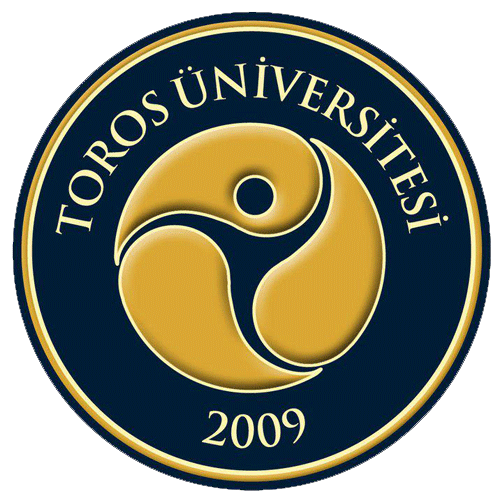    13/01/2021İÇİNDEKİLERAKADEMİK BİRİM HAKKINDA BİLGİLER	3İletişim Bilgileri	3Tarihsel Gelişimi	3Misyonu, Vizyonu, Değerleri ve Hedefleri	3Eğitim-Öğretim Hizmeti Sunan Birimleri	5KALİTE GÜVENCESİ SİSTEMİ	6Kalite Politikası	6Kalite Odaklı Oluşumlar	8Paydaş Katılımı	9EĞİTİM - ÖĞRETİM	12Programların Tasarımı ve Onayı	12Programların Sürekli İzlenmesi ve Güncellenmesi	14Öğrenci Merkezli Öğrenme, Öğretme ve Değerlendirme	15Eğitim-Öğretim Kadrosu	19Öğrenme Kaynakları, Erişilebilirlik ve Destekler	20ARAŞTIRMA, GELİŞTİRME ve TOPLUMSAL KATKI	21Birimin Araştırma Stratejisi ve Hedefleri	21Birimin Araştırma Kaynakları	22Birimin Araştırma Performansının İzlenmesi ve İyileştirilmesi	24YÖNETİM SİSTEMİ	27Birim Yönetimi ve Yapısı	27Yönetimin Etkinliği ve Hesap Verebilirliği, Kamuoyunu Bilgilendirme	27SONUÇ VE DEĞERLENDİRME	29GÖSTERGE RAPORU									          32KURUMSAL BİLGİLERİletişim BilgileriProf. Dr. Ünsal YETİM / Dekanİş: 0324 325 33 00-2272 / Cep: 0537 887 27 68Mail: unsal.yetim@toros.edu.trDr. Ögr. Üyesi Ayhan DEMİRCİ / Kalite Komisyon Başkanıİş: 0324 325 33 00-2232 / Cep: 0505 561 02 86Mail: ayhan.demirci@toros.edu.trTarihsel GelişimFakültemiz, 07 Temmuz 2009 tarihli ve 27281 sayılı Resmi Gazete’de yayımlanan 23.06.2009 tarihinde TBMM’de kabul edilen 5913 sayılı Yüksek Öğretim Kurumları Teşkilatı Kanununda Değişiklik Yapılmasına Dair Kanun’un 1 inci maddesi ile 28.03.1983 tarihli ve 2809 sayılı Yüksek Öğretim Kurumları Teşkilatı Kanunu’na eklenen Ek Madde 111 ile Mersin Eğitim Vakfı tarafından 2547 sayılı Yükseköğretim Kanununun vakıf yükseköğretim kurumlarına ilişkin hükümlerine tabi olmak üzere, kamu tüzel kişiliğine sahip Toros Üniversitesi adıyla bir vakıf üniversitesi ve bu Üniversitenin Rektörlüğüne bağlı olarak; İktisadi-İdari ve Sosyal Bilimler Fakültesi olarak kurulmuştur.Yükseköğretim Yürütme Kurulunun 31.03.2010 tarihli kararı ile Fakültemiz bünyesinde “İşletme”, “İktisat” ve “Uluslararası İlişkiler” bölümleri açılmıştır. İlk öğrencisini 2010 yılında İktisat Bölümüne almıştır. Yükseköğretim Yürütme Kurulunun 01.03.2011 tarihli kararı ile de Fakültemiz bünyesinde “Uluslararası Ticaret”, “Uluslararası Ticaret ve Taşımacılık” ve “Psikoloji” bölümleri açılmıştır. Yükseköğretim Yürütme Kurulunun 10.05.2012 tarihli kararı ile bu bölümlerimizden “Uluslararası Ticaret Bölümü” adı “Uluslararası Ticaret ve Lojistik Bölümü” olarak değiştirilmiştir. İktisat (%100 İngilizce) Bölümünün adı Yükseköğretim Yürütme Kurulu’nun 11.04.2018 tarihli toplantısında 2547 sayılı Kanun’un 2880 sayılı Kanun’la değişik 7/d-2 maddesi uyarınca alınan kararla, mevcut öğrencilerin statülerinin korunması şartıyla Uluslararası Finans (%100 İngilizce) olarak, Uluslararası Finans ise Yükseköğretim Kurulu'nun  26.03.2020 tarihli ve 75850160-104.01.01/E.23969 sayılı kararı ile Yükseköğretim kurumlarındaki içerikleri aynı, ancak isimleri farklı olan lisans programlarındaki isim kargaşası nedeniyle mezunların karşılaştıkları sorunları ortadan kaldırmak amacıyla, mevcut öğrencilerimizin statülerinin korunması koşuluyla “Uluslararası Finans ve Bankacılık” Bölümü olarak değiştirilmiştir.Misyonu, Vizyonu, Değerleri ve HedefleriToros Üniversitesi İktisadi İdari ve Sosyal Bilimler Fakültesi’nin MisyonuFakültemizin misyonu “eğitim, bilimsel araştırma, yenilikçilik, girişimcilik ve topluma hizmet yoluyla, insani değerlerin geliştirilmesine, insan yaşamının iyileştirilmesine ve geleceğin tasarımına katkıda bulunmak”tır. Fakültemiz, bu misyonu doğrultusunda, kendisini eğitim, araştırma ve topluma hizmete adamış bir yüksek öğretim kurumuna bağlı akademik birimdir. Fakültemiz, misyonunu gerçekleştirmek için çeşitli kurum, kuruluş ve paydaşlarla iş birliği yaparak, etkin, yaratıcı ve sürekli öğrenmeye önem verir.Toros Üniversitesi İktisadi İdari ve Sosyal Bilimler Fakültesi’nin VizyonuFakültemizin vizyonu, Üniversitemizin “geleceğin tasarımına katkıda bulunan, uluslararası düzeyde tanınmış bir üniversite” olma hedefi doğrultusunda faaliyet göstermektir. Fakültemiz, bu amaca ulaşmak için; gelecek 10 yıl içinde, öğretim verdiği alanlarda, bilimsel araştırma, yayın ve öğretim kalitesi ile Türkiye’nin önde gelen vakıf üniversitelerinin İktisadi İdari ve Sosyal Bilimler Fakülteleri arasına girmeyi hedeflemiştir.Toros Üniversitesi İktisadi İdari ve Sosyal Bilimler Fakültesi’nin Temel Değerleri Fakültemiz, tüm çalışanlarının, tüm üniversite faaliyetlerinde, üniversitenin temel değerlerine uygun hareket etmesini ister ve bekler. Fakültemiz, çalışanlarına rehberlik etmek üzere, aşağıda sıralanan temel değerlerin ne içerdiği ve ne şekilde ulaşılacağı Fakülte stratejik planında ayrıntılı şekilde yer almaktadır:Akademik mükemmeliyet ve akademik etkiYüksek kalitede eğitim ve araştırmaYaşamları değiştiren ve bilgiyi derinleştiren bilimYaratıcılık ve yenilikçilikGeleceğe odaklanmaKapsayıcılık, çeşitlilik, dürüstlük, açıklıkHoşgörü ve fikirlerin serbest değişimiToplumsal (sosyal) ve uluslararası yükümlülükHer bireyin yeteneğine ve bakış açısına saygıAkademik özgürlük ve sorumlulukEtik davranış, çağdaş ve evrensel değerlere saygıPaylaşılan yönetişimVizyoner liderlik Sürekli stratejik planlama, sürekli iyileştirmeSürdürülebilir üretkenlikÖrgütsel ve bireysel öğrenmeGüçlü altyapı ve sistemlerFakültemiz, misyonuna ve vizyonuna dayalı stratejik amaç ve hedeflerini gerçekleştirmek için, aşağıdaki temel politikaları uygulamayı esas almaktadır ve Fakülte stratejik planında ayrıntılı şekilde yer almaktadır:Eğitim ve Öğretimde Uluslararası KaliteAraştırma ve Yayın	Öğretim Kadrosunun GeliştirilmesiÖğrencilerin Kendini Geliştirmesi	Toplumsal SorumlulukÜniversite-Sanayi İş birliğiÇevrenin Korunması ve GeliştirilmesiTanıtım Eğitim-Öğretim Hizmeti Sunan Bölüm/ProgramlarHalihazırda Fakültemiz bünyesinde “İşletme (%100 İngilizce)”, “Uluslararası Finans ve Bankacılık (%100 İngilizce)”, “Psikoloji (%30 İngilizce)” ve “Uluslararası Ticaret ve Lojistik (%100 İngilizce)” bölümleriyle lisans düzeyinde öğretime devam edilmektedir. “Uluslararası Ticaret ve Taşımacılık” ve “Uluslararası İlişkiler” bölümleri ise henüz öğrenci alınmamıştır. Üniversitemiz Senatosunun 28/09/2018 tarih ve 09/41 sayılı Senato Kararı ile kabul edilen “Toros Üniversitesi İktisadi İdari ve Sosyal Bilimler Fakültesi Uygulamalı Eğitim Derslerinin Usul ve Esasları” kapsamında 2018-2019 Eğitim-Öğretim yılında Fakültemize bağlı Uluslararası Ticaret ve Lojistik ile İşletme bölümlerde okuyan öğrencilerin eğitimleri süresince teorik derslerinin yanı sıra mesleki beceri ve yeterlilik kazanımlarını sağlamak üzere 8 (sekiz) yarı yılık eğitim-öğretimlerinin 1 (bir) yarıyılını işyerinde yapmak amacıyla “Uygulamalı Eğitimi (İntörn)” dersi uygulanmaya başlanmıştır.2020-2021 Eğitim-Öğretim Yılı itibariye Fakültemiz Psikoloji Bölümünde 258, Uluslararası Ticaret ve Lojistik Bölümünde 86, İktisat Bölümünde 24, Uluslararası Finans Bölümünde 8, Uluslararası Finans ve Bankacılık Bölümünde 3, İşletme Bölümünde 84 olmak üzere toplamda 463 öğrenci ile eğitime devam etmektedir.Akademik Personel Sayısı                                                      İdari Personel Sayısı 1.5 İyileştirmeye Yönelik ÇalışmalarFakültemizde, Fakülte Kalite Komisyonu oluşturulmuş ve Kalite Yönetim Sistemi ile ilgili çalışmalar dahilinde, Fakültemizin 2019 yılı iç değerlendirme raporu hazırlanmıştır. Ayrıca, Yükseköğretim Kalite Kurulu tarafından Üniversitemizde 2020 yılı içerisinde gerçekleştirilen Kurumsal Dış Değerlendirme süreci kapsamında da Fakültemiz değerlendirmeye tabi tutulmuştur. Fakültemizin her yıl hazırladığı Fakülte İç Değerlendirme Raporu ve Yükseköğretim Kalite Kurulunun Kurumsal Geri Bildirim Raporu ışığında, Kalite Güvence Sistemi, Eğitim-Öğretim ile Araştırma ve Geliştirme konularında yer alan Geliştirmeye Açık Yönler ile ilgili olarak her yıl iyileştirmeler yapılmaktadır. KALİTE GÜVENCE SİSTEMİKalite Politikası1.Akademik birimin ilan edilmiş bir kalite politikası bulunmakta mıdır; Üniversite'nin kalite politikası veya akademik birimin kendi kalite politikası doğrultusunda gerçekleştirdiği faaliyetler nelerdir?2011 yılında takip eden 5 yıllık süreç için düzenlenmiş olan ve EK-1’de sunulan 2017-2021 Dönemi Stratejik Planı dikkate alınarak Toros Üniversitesi İktisadi İdari ve Sosyal Bilimler Fakültesi’nin Kalite Politikası belirlenmiş ve web sitesinde duyurulmuştur. Aynı kapsamda; Fakültenin misyon, vizyon, hedef ve politikaları düzenlenerek kalite güvence politikalarının stratejik yönetim sistemi esaslı hazırlanmasında bir temel oluşturmuştur. EK-1’de sunulan Stratejik Plandaki amaçları yerine getirmek için hedefler belirlenmiş ve bu hedeflere ulaşılmasında anahtar performans göstergeleri saptanmıştır. Bu göstergelere göre izleme ve iyileştirme yapmak üzere Fakülte bünyesindeki bölümlerin sorumlulukları belirlenmiştir.2. Akademik birimin kalite politikasını ve gerçekleştirdiği faaliyetlere yönelik bilgileri tüm paydaşlara duyurması ve akademik birimin içinde ve dışında yayılmasını sağlama yöntemleri nelerdir?Fakültemiz Toros Üniversitesine bağlı resmî web sitesinde yer alan duyurular sekmesi aracılığı ile faaliyetlerine yönelik bilgileri paydaşlarına duyurmaktadır. Ayrıca önemli ilan/duyuru/faaliyetler somut olarak Fakülte duyuru panosunda da paylaşılmaktadır. Tüm paydaşların katılımının sağlanması gereken faaliyetlere ilişkin Fakülte bazlı toplantılar İİSBF Dekanı başkanlığında gerçekleştirilerek etkileşimli bir çalışma ortamı sağlanmaktadır.  2019 yılı sonu itibari ile fakülte resmî web sitesinde “Kalite Güvence Sistemi” sekmesi açılmış, İİSBF kalite komisyonu üyeleri ve İİSBF Kalite komisyonu çalışma usul ve esasları eklenmiş olup faaliyetlerinin duyurulması sağlanmaktadır.3.Akademik birimin Stratejik Planı'nda paydaş katılımı nasıl sağlanmıştır?Fakülte ve ayrıca bölümler bazında Danışma Kurulları ile bu danışma kurullarının Çalışma Usul ve Esasları tanımlanmıştır. İktisadi İdari ve Sosyal Bilimler Fakültesi Danışma Kurulu, İşletme, Uluslararası Ticaret ve Lojistik, Psikoloji ve Uluslararası Finans ve Bankacılık bölümlerinin danışma kurulları ve son toplantıda alınan kararları web sitesinde yayınlanmıştır. Danışma Kurulları; akademik personel, halihazırda öğrenimine devam eden öğrenciler, mezun öğrenciler ile sektör/sanayi kuruluş temsilcileri yer almaktadır. Her yıl düzenli olarak yapılan toplantılarda Danışma Kurulları; ilgili birimin eğitim-öğretim, araştırma ve toplumsal katkı kapsamında yapılan/yapılabilecek olan faaliyetlerine yönelik kararlar almaktadır. Danışma Kurulu toplantı sonuçları, raporu halinde web sitesinde paydaşlara duyurulmaktadır.4.Akademik birim, Stratejik Planı'nda yer alan performans göstergeleri ile kalite güvencesi süreçleri arasındaki ilişkiyi nasıl kurmuştur? İç kontrol ve iç denetim sistemini, iç kalite güvence sisteminin tesisi için bir araç olarak kabul etmekte midir?Fakülte bünyesinde görevli tüm akademik ve idari personel ile öğrenim gören öğrencilere yönelik olarak; eğitim, yeni öğrenme mekanları oluşturulması, yurt içi/yurt dışı değişim programları, kütüphane imkanları, staj yerleri, tanıtım faaliyetleri, sosyal gelişim faaliyetleri, laboratuvar ve araştırma bütçesi, proje ve yayın faaliyetleri, cihaz envanterinin geliştirilmesi vb. performans göstergeleri belirlenmiştir ve kalite güvencesi süreci kapsamında, söz konusu göstergelerin yıl bazında düzenli olarak kontrolü ile gelişme/gerileme durumunun güncel şekilde takip edilmesi sağlanmaktadır. Bu kapsamda sağlanması amaçlanan iç kontrol ve iç kalite denetim sistemi, iç kalite güvence sisteminin tesisi için bir araç olarak kabul edilmektedir.5.Akademik birimin Stratejik Planı'nda yer alan misyon, vizyon ve hedefleri birimin duruşunu, önceliğini ve tercihlerini yansıtmakta mıdır?Fakültenin misyonu; “eğitim, bilimsel araştırma, yenilikçilik, girişimcilik ve topluma hizmet yoluyla, insani değerlerin geliştirilmesine, insan yaşamının iyileştirilmesine ve geleceğin tasarımına katkıda bulunmaktır” şeklinde belirlenmiştir. Fakültenin vizyonu ise; Toros Üniversitesinin, “geleceğin tasarımına katkıda bulunan, uluslararası düzeyde tanınmış bir üniversite olma” hedefi doğrultusunda faaliyet göstermektir. İİSBF, bu amaca ulaşmak için; gelecek 10 yıl içinde, öğretim verdiği alanlarda, bilimsel araştırma, yayın ve öğretim kalitesi ile Türkiye’nin önde gelen vakıf üniversitelerinin İktisadi- İdari ve Sosyal Bilimler Fakülteleri arasına girmeyi hedeflemiştir. Akademik birimin Stratejik Planı'nda yer alan misyon, vizyon ve hedefleri Fakültemizin duruşunu, önceliğini ve tercihlerini yansıtmakta ve Fakültemiz bu değerler ışığında faaliyetlerini yürütmektedir.6.Planlama, Uygulama, Kontrol ve Önlem alma (PUKÖ) döngüsü yönetim sistemi, eğitim-öğretim, araştırma ve varsa toplumsal katkı süreçleriyle akademik birimlerde iş süreçlerinin tamamında işletilmekte midir?Temel olarak kalite yönetim süreci PUKÖ (Planlama, Uygulama, Kontrol ve Önlem alma) döngüsü esas alınarak tasarlanmıştır. Planlama aşamasında; temel olarak sürecin nasıl olması gerektiğine ilişkin hedefler ve faaliyet planı ortaya konulmaktadır. Uygulama aşamasında; bu hedeflerin gerçekleştirilmesine ve izlenmesine çalışılmaktadır. Kontrol aşamasında; hedeflere ilişkin sorunlar ve sapmalar var ise tespit edilmektedir. Önlem alma aşamasında; var olan problemleri düzeltici/önleyici faaliyetler belirlenerek ortadan kaldırılmaya çalışılmaktadır. Örneğin; ders iş yükü değerlendirme anketleri sürecinde ilk olarak anket içeriği ve tasarımı planlanmakta ve hedefler ortaya konmaktadır. İkinci aşamada öğrencilere uygulanmaktadır. Üçüncü aşamada anket verileri vasıtasıyla planlanan ve gerçekleşen hedef/kazanımlar karşılaştırılarak sorun ve sapmalar ortaya konmaktadır. COVID-19 küresel salgını sebebiyle 2019-2020 Bahar Dönemi (06.04.2020 itibariyle) ve 2020-2021 Güz Dönemi uzaktan eğitim yöntemine geçiş gerçekleşmiştir. Bu bağlamda herkes için yeni olan bir uygulama olduğu için Eğitim Öğretim başlığında belirtilmiş olan eğitici eğitimleri planlanmıştır. Eğitimler uygulandıktan sonra eğiticilerin süreçleri değerlendirmesi için çevrimiçi toplantılar düzenlenmiş ve geri beslemeler alınmış önlem amaçlı tüm düzeltmeler ve öneriler paylaşılmıştır. 7.Akademik birimdeki iç paydaşların kalite çevrimleri konusundaki farkındalık, sahiplenme ve motivasyon düzeyi nedir?Kalite çevrimleri konusunda birim yöneticileri tarafından bilgilendirme toplantıları yapılmakta, stratejik plan, öz değerlendirme raporları, performans göstergelerine ilişkin çıktılar paylaşılmaktadır. Bu etkinlikler doğrultusunda birim yöneticileri kalite çevrimi konusunda farkındalık oluşturmaya çalışmaktadır. Ayrıca Fakültemizde görevli personel kalite ile ilgili çalışmalarda ortak hareket etmekte, çeşitli görevlerle sürece dahil edilmekte ve farkındalıkları sağlanmaktadır. Bu bağlamda oluşturulan komisyonlar İktisadi İdari ve Sosyal Bilimler Fakültesi Kalite Güvence Sistemi Alt Komisyonları başlıklı web sayfasında paylaşılmaktadır.8.Akademik birimde kalite kültürü yaygınlaşmış ve uygulamalara yansıtılmış mıdır?Kalite kültürünün kurum içinde benimsenmesi amacı ile Akademik ve İdari birim temsilcileri belirlenmiştir. Kalite temsilcileri Kalite Koordinatörlüğü tarafından gerçekleştirilen eğitim ve bilgilendirme toplantılarına katılarak sonrasında Fakülte bünyesinde gerçekleştirilen toplantılarda Fakültenin diğer üyelerine bilgi vermektedir. Kalite kültürünün yaygınlaştırılması amacı ile akademik ve idari personele yönelik seminerlere yüksek oranda katılım sağlanmaktadır. Ayrıca kalite ile ilgili tüm hiyerarşik çalışmalara aktif katılım ve katkı sağlayarak, uygulamada rol almaktadırlar. Bu bağlamda yapılan toplantılara ilişkin katılım tutanağı EK-2’de sunulmuştur. 9.Akademik birimde Bölümler/Anabilim dalları arası denge nasıl kurulmuştur?Fakültemizde 4 bölüm bulunmaktadır. Her bölümde yapılan seminerler, eğitimler ve diğer faaliyetler Fakülteye Dekanlık aracılığıyla duyurulmaktadır. Fakültemizde staj komisyonu ve fakülte kalite komisyonu oluşturulmuş olup, bu komisyonlara her bölümü temsil edecek düzeyde üyeler seçilerek komisyonların fakülte yönetimine destek olması sağlanmaktadır. Birimi Ait Belgeler:EK-1 2017-2021 İktisadi İdari ve Sosyal Bilimler Fakültesi Stratejik PlanıEK-2 Toplantı Katılım Tutanakları2017-2021 İktisadi İdari ve Sosyal Bilimler Fakültesi Stratejik Planı Toros Üniversitesi İktisadi İdari ve Sosyal Bilimler Fakültesi Kalite PolitikasıToros Üniversitesi Duyurular Web Sayfası İktisadi İdari ve Sosyal Bilimler Fakültesi Duyurularıİktisadi İdari ve Sosyal Bilimler Fakültesi Kalite Güvence Sistemi Web Sayfası İktisadi İdari ve Sosyal Bilimler Fakültesi Staj Kuruluİktisadi İdari ve Sosyal Bilimler Fakültesi Kalite Komisyon Üyeleri İktisadi İdari ve Sosyal Bilimler Fakültesi Kalite Güvence Sistemi Alt Komisyonlarıİktisadi İdari ve Sosyal Bilimler Fakültesi Kalite Komisyonu Çalışma Usul ve Esaslarıİktisadi İdari ve Sosyal Bilimler Fakültesi Danışma Kuruluİşletme Bölümü Danışma KuruluUluslararası Ticaret ve Lojistik Bölümü Danışma Kurulu Psikoloji Bölümü Danışma Kurulu Uluslararası Finans ve Bankacılık Bölümü Danışma KuruluKalite Odaklı Oluşumlar1. Akademik Birimde bir kalite komisyonu/kalite koordinatörlüğü oluşturulmuş mudur? Birim Kalite Komisyonu'nun/Kalite Koordinatörlüğü'nün yetki, görev ve sorumlulukları ve organizasyon yapısı tanımlı mıdır?Fakültemizin öğretim üye ve elemanları ile fakülte sekreterinden ve öğrenci temsilcisinden oluşan ve Fakülte Kurulu kararı ile oluşturulan bir “Birim Kalite Komisyonu” mevcuttur. Fakülte kalite komisyonu, birimin kalite politikasını oluşturmada bütünleştirici görev yürütmektedir. Fakülte üyeleri arasındaki iletişim ve iş birliğinin sağlanmasında yürütücü rol oynamakta ve Dekanlık denetiminde faaliyet göstermektedir. Bu komisyonun yetki, görev, sorumlulukları ile organizasyon yapısı İİSBF Kalite Komisyonu Çalışma Usul ve Esasları doğrultusunda belirlenmiş ve fakülte web sitesinde duyurulmuştur. 2. Akademik Birim bazında oluşturulan Birim Kalite Komisyonu/Birim Kalite Koordinatörlüğü çalışmalarını kapsayıcı ve katılımcı bir yaklaşımla yürütmekte midir?Bu komisyon kapsayıcı ve katılımcı bir yaklaşımla çalışmalarını yürütmektedir. Komisyon, planladığı çalışmaları öncelikle toplantılarda görüşerek tüm komisyon üyelerinin görüşlerini almaktadır. Alınan ortak kararlar çerçevesinde yapılacak çalışma, içeriğine bağlı olarak gerektiğinde iç ve dış paydaşları da içine alacak şekilde kapsayıcı ve katılımcı yaklaşım ile yürütülmektedir. Örneğin; Birim iç değerlendirme raporu hazırlanırken tüm Fakülte üyeleri ile bir araya gelinerek süreç hazırlanmış, alt komisyonlar oluşturulmuş ve komisyonların görevleri belirlenmiştir.3. Birim Kalite Komisyonu'nun/Kalite Koordinatörlüğü'nün çalışmalarının şeffaflığı ve kamuoyuyla paylaşımı yeterli düzeyde midir?Komisyonun ana prensibi, yapacağı her çalışmanın şeffaf olarak yürütülmesi ve iç ve dış paydaşların da kalite güvence sistemine katılımlarını sağlamaktır. 2019 yılı sonu itibari ile fakülte resmî web sitesinde “Kalite Güvence Sistemi” sekmesi açılmış olup, Komisyon üyeleri ve İİSBF Kalite komisyonu çalışma usul ve esasları eklenmiş olup rapor ve faaliyetlerin duyurulması sağlanmıştır. 4. Birimde Kalite Komisyonu oluşturulmamış ise birime özgü kalite odaklı komisyon/danışma grupları bulunmakta mıdır?Birimin kalite güvencesi sistemini verimli olarak yürütebilmesi için birim çalışanlarından oluşturduğu “Birim Kalite Komisyonu” bulunmaktadır ve üyeleri ekte paylaşılmaktadır.5. Komisyonun sorumluluğu kapsamında, önceki kurumsal dış değerlendirme ve kalite odaklı kurumsal deneyimlerden nasıl yararlanılmaktadır?Birim Kalite Komisyonu, görev ve sorumlulukları çerçevesinde Üniversite Kalite Koordinatörlüğü’nün çalışma ve raporları, YÖK kurum geri bildirim raporu, Fakülte stratejik planı ile Fakülte üyelerinin geçmiş deneyimlerinden yararlanmaktadır. Toros Üniversitesi’nin Kalite Komisyonu Çalışma Usul ve Esasları çerçevesinde oluşturulan İİSBF Kalite Komisyonu Çalışma Usul ve Esasları göz önünde bulundurularak fakülte kalite güvence sistemini iyileştirme çalışmalarına devam edilmektedir.Belgeler:Fakülte Kalite KomisyonuToros Üniversitesi Kalite Komisyonu Çalışma Usul ve Esaslarıİktisadi İdari ve Sosyal Bilimler Fakültesi Kalite Güvence Sistemi Web Sitesiİktisadi İdari ve sosyal Bilimler Fakültesi Kalite Komisyonu Çalışma Usul ve EsaslarıPaydaş Katılımı1. Akademik birim, iç ve dış paydaşlarını tanımlamış, stratejik paydaşlarını belirlemiş midir? Paydaşlar, fakültemizin faaliyetlerinden doğrudan veya dolaylı olarak etkilenen veya gerçekleştirdikleri faaliyetlerle üniversitemizi etkileyen kişi, grup veya kurumlardır. Toros Üniversitesi’nin stratejik paydaşları ile paralel olarak Fakülte paydaşları da benzerlik göstermektedir. Akademik personel, idari personel ve öğrenciler 1. Derece iç paydaşlar iken, mezunlar ve danışma kurulları 2. Derece iç paydaşlardır. YÖK, MEB, TÜBİTAK, aday öğrenciler, diğer üniversiteler ve yerel işveren kuruluşları 1. Derece dış paydaşlar iken ÖSYM, diğer bilimsel kurum/kuruluşlar ve yerel yönetimler 2. Derece dış paydaşlardır. Stratejik planda bu paydaşlar detaylı olarak belirtilmiştir.2. Akademik birimin iç ve dış paydaşları ile etkileşimi nasıl sağlamaktadır?27/09/2016 tarih ve 5/34 saylı Üniversite Senato Kararı ile “Toros Üniversitesi Enstitü, Fakülte, Yüksekokul ve Meslek Yüksekokulu Danışma Kurulu Esasları” oluşturulmuş ve yürürlüğe girmiştir. Bu esaslar doğrultusunda, Fakülte düzeyinde ve ayrıca bünyesindeki her Bölüm için ayrı ayrı olacak şekilde kamu ve özel sektör kuruluşlarıyla işbirliği yapmak ve sürdürebilmek amacıyla kendilerine özgü Danışma Kurulları oluşturulmuş ve kurulların çalışma ilkeleri belirlenmiştir. Fakültemiz ve akademik birim bazındaki danışma kurulları aracılığı ile dış paydaş (meslek odaları, mesleki dernekler, diğer üniversiteler vb.) önerileri/görüşleri göz önünde bulundurularak, müfredatlarda geliştirme çalışmaları yapılmaktadır. Diğer taraftan dış paydaş olarak tüm üniversiteleri kapsayan Dekanlar Konseyi, Bölüm Başkanları Konseyi gibi kurulların önerileri doğrultusunda da iyileştirmeler yapılabilmektedir. İktisadi İdari ve Sosyal Bilimler Fakültesinin ve bağlı her bölümün 2020 yılı için yapmış olduğu danışma kurul toplantısı tutanakları EK-3, EK-3a, EK-3b, EK-3c, EK-3d’de sunulmuştur. COVID-19 küresel salgın koşulları sebebiyle halk sağlığına tehdit oluşturmamak ve planlanan süreçlerin devam etmesi adına toplantılar çevrimiçi olarak tasarlanmış ve uygulanmıştır.Tanıtım günleri de aday öğrencilerle iletişim ve etkileşim kurmada bir diğer önemli etkinliktir ve Fakültemizce etkin şekilde yürütülmektedir. Tanıtım günleri kapsamında çağrı merkezlerinde ve kayıtta görevlendirmeler yapılmıştır.3. İç ve dış paydaş görüşlerine kalite güvence sisteminde bütüncül bir yaklaşımla; eğitim, araştırma ve idari süreçler konusunda nasıl başvurulmaktadır?Fakülte Danışma Kurulunda hem akademik personel hem idari personel hem sektör temsilcileri hem de mevcut ve mezun öğrenciler yer almaktadır. Bu bağlamda danışma kurullarının farklı bakış açılarını tek platformda sunmak adına bütünleştirici olduğu söylenebilir. Öğrenciler de karar alma süreçlerine katılmaktadır. Danışma kurullarında alınan kararlara ilişkin Fakültemizdeki süreçleri iyileştirmeye yönelik adımlar atılmaktadır. Danışma Kurullarında alınan kararların yanı sıra, danışma kurulu kararlarına ait gerçekleştirilen faaliyetler de üniversitenin web sitesinde fakülte ve bölümlerin kendi sekmesinde paylaşılmaktadır.Örneğin, 10.12.2020 tarihinde İİSBF Fakülte Danışma Kurulu eğitim kapsamlı kararı olarak öğrencilerin iş süreçlerinde deneyim kazanmaları amacıyla, bir öğrencinin bir şirket/işletme/departman müdürü ile birlikte işyerinde en az bir hafta süreyle zaman geçirmesini sağlayacak bir uygulamanın başlatılması kararı alınmıştır. 18.11.2020 tarihli Uluslararası Ticaret ve Lojistik Bölüm Danışma Kurulu toplantısı kapsamında Uluslararası Ticaret ve Lojistik son sınıf müfredatında yer alan “UTL ve Lojistikte Yeni Uygulamalar” dersi kapsamında her hafta bir lojistik profesyoneli ile görüşmelere devam edilerek yeni yaklaşımlar ve ortak proje, girişim, çevrim içi ya da yüz yüze konferans planlamaya odaklanılması kararı alınmıştır. 17.11.2020 tarihinde çevrimiçi olarak icra edilen Uluslararası Finans ve Bankacılık Bölümü Danışma Kurulu toplantısında öğrencilerin kariyer planlaması yapabilmeleri için mesleki tanıtımlara yönelik seminerlerin düzenlenmesi kararı alınmış olup dış paydaşlar ile bu konuda yıl boyunca koordineli bir çalışma icra edilmesi konusunda mutabakata varılmıştır. 12.11.2020 tarihinde yapılan İşletme Bölümü Danışma Kurulu toplantısı neticesinde MESİAD ve SMMMO ile iş birliğinde kariyer günleri ve meslek tanıtım günleri düzenlenmesi kararı alınmıştır. 30.11.2020 tarihli Psikoloji Bölümü Danışma kurulu toplantısında Belediyelerde Sosyal Psikoloji alanında uzmanlaşmış meslek elemanlarını derslere davet edilmesi konusunda karar alınmıştır. Tüm kararlar EK-3, EK-3a, EK-3b, EK-3c, EK-3d’de sunulmuştur. Yapılan tüm danışma kurul toplantıları COVID-19 küresel salgını sebebiyle çevrimiçi olarak icra edilmiştir.4. Akademik birim, Stratejik Planı'nda yer alan performans göstergeleri ile kalite güvencesi süreçleri arasındaki ilişkiyi nasıl kurmuştur? İç kontrol ve iç denetim sistemini, iç kalite güvence sisteminin tesisi için bir araç olarak kabul etmekte midir?Stratejik Planı’nda, Fakültemize ait öğrencilere, akademik ve idari personele yönelik eğitim, yeni öğrenme mekanları oluşturulması, yurt içi/yurt dışı değişim programları, kütüphane imkanları, staj yerleri, tanıtım faaliyetleri, sosyal gelişim faaliyetleri, laboratuvar ve araştırma bütçesi, proje ve yayın faaliyetleri, cihaz envanterinin geliştirilmesi vb. performans göstergeleri belirlenmiştir ve kalite güvencesi süreci kapsamında, söz konusu göstergelerin yıl bazında düzenli olarak kontrolü ile gelişme/gerileme durumunun güncel şekilde takip edilmesi sağlanmaktadır. Bu kapsamda sağlanması amaçlanan iç kontrol ve iç kalite denetim sistemi, iç kalite güvence sisteminin tesisi için bir araç olarak kabul edilmektedir. Toros Üniversitesi Kalite Koordinatörlüğü birimi Toros Üniversitesi web sayfasında Kalite Koordinatörlüğü sekmesi altında geçmişten günümüze tüm raporları, politikalar ve stratejileri, alt birimleri, çalışma grupları ve alt komisyonları, mevzuat, takip edilmesi gereken formlar gibi hususlar sunulmaktadır.  5. Mezun izleme sisteminin sonuçları eğitim-öğretim, araştırma ve yönetimsel süreçlere nasıl aktarılmaktadır?Üniversitemizin Mezun Bilgi Sistemi bulunmaktadır ve devamlı olarak bilgi güncellemesi yapılmaktadır. Mezun bilgi sistemine mezunlarımızın ulaşabilmesi için çeşitli yollar ile duyurular yapılmaktadır. Mezun öğrenciler Fakülte Danışma Kurulu ve Bölüm Danışma Kurullarında yer almakta ve böylece geribildirimler etkin şekilde alınabilmektedir. Ayrıca mevcut öğrenciler ile mezun öğrencilerin etkileşimini artıran ve mezun öğrencilerin deneyimlerini aktarmalarına olanak sağlayan toplantı vb. platformlar düzenlenmektedir. Örneğin, Psikoloji Bölümü mezunlarımızın yöneticiliğini ve yönlendiriciliğini yaptığı, her hafta farklı bir konuyu ele alan ve alanında uzman personelin misafir edildiği bir YouTube programı faaliyetlerini sürdürmektedir. Psikoloji Odası adlı program üniversitemizin kanalında güncel konular yetkin konuklar ile masaya yatırılmakta ve sanal platformda faydalı içerik üretilmektedir. 24.12.2020 tarihinde ATAKO Grubu’na bağlı ATF Forwarding’in Genel Müdürü ve M.E.V. Özel Toros Üniversitesi Mütevelli Heyeti Üyesi olan Abdullah Haldun KAVRAR’ın Uluslararası Ticaret ve Lojistik Bölümü mevcut ve mezun öğrencileri ile çevrimiçi konferansı icra edilmiştir. COVID-19 küresel salgını sebebiyle çevrimiçi olarak planlanıp, uygulanan konferansın tekrarlarının icrası yönünde mutabık kalınmıştır. İlgili webinarın afişi EK-4’te sunulmuştur.6. Öğrenciler karar alma süreçlerine katılmakta mıdır?Hem danışma kurullarında hem de kalite komisyonunda öğrenci temsilcileri bulunmaktadır. Dolayısı ile öğrenciler karar alma süreçlerine aktif olarak katılmaktadır. Öğrencilerin sınav sonucuna itiraz vb. konularda da dilekçe yazabilmelerini teminen Fakülte web sayfasındaki “Formlar” sekmesi öğrencilere kolaylık sağlamaktadır. Öğrenciler ayrıca her ders için değerlendirme anketleri doldurarak ders/program tasarım sürecine katılmaktadır. Ayrıca Üniversitemiz memnuniyet ve öneri kutuları aracılığı ile öğrencilerin geribildirimlerini almaktadır.Belgeler: İktisadi İdari ve Sosyal Bilimler Fakültesi Stratejik Planıİktisadi İdari ve Sosyal Bilimler Fakültesi Danışma Kuruluİktisadi İdari ve Sosyal Bilimler Fakültesi Danışma Kurulu Üyeleri ve KararlarıToros Üniversitesi Kalite KoordinatörlüğüToros Üniversitesi Mezun Bilgi SistemiPsikoloji OdasıEK-3 2020 İktisadi İdari ve Sosyal Bilimler Fakültesi Danışma Kurulu Faaliyet RaporuEK-3a 2020 Uluslararası Finans ve Bankacılık Bölümü Danışma Kurulu Faaliyet RaporuEK-3b 2020 Uluslararası Ticaret ve Lojistik Bölümü Danışma Kurulu Faaliyet RaporuEK-3c 2020 İşletme Bölümü Danışma Kurulu Faaliyet RaporuEK-3d 2020 Psikoloji Bölümü Bölüm Danışma Kurulu Faaliyet RaporuEK-4 Lojistik Sektöründe İşsiz Kalma-WebinarEĞİTİM VE ÖĞRETİMFakültemiz; İngilizceyi etkin kullanabilen ve uluslararası standartları yakalamış, bunun yanında ikinci bir yabancı dili öğrenmiş, bölgesel, ulusal ve uluslararası gelişmelerden haberdar, analitik düşünebilen, sorun çözebilen İşletme, Uluslararası Finans ve Bankacılık, Uluslararası Ticaret ve Lojistik, Psikoloji mezunu olmanın standartlarını evrensel ölçütlerde yakalamış bireyler yetiştirmeyi hedeflemiştir.Programların Tasarımı ve Onayı1.Toros Üniversitesi'nin Stratejik Planı'ndaki amaç ve hedefler doğrultusunda oluşturulan "Programların Tasarımı ve Onayı PUKÖ Döngüsü’nün akademik birimlerde yeni açılan programa/bölüme uygulandığını gösteren bilgi ve belgeler nelerdir?Üniversitemiz akademik birimlerine bağlı yeni bölüm/programların tasarımı ve onayı ile ilgili aşamalar 2018 ve 2019 KİDR'de detaylı olarak verilmiştir. Yeni tasarlanan ve onaylanan bölüm/programların yanında, eğitim-öğretim yapılan tüm bölüm/programların hedeflenen öğrenme çıktıları da dâhil olmak üzere, amaçlarına uygun olarak tasarlanmaktadır. Programın sonucu olan yeterlilikler, programa uygun seviyedeki Türkiye Yükseköğretim Yeterlilikleri Çerçevesini (TYYÇ) de kapsayacak şekilde tanımlamalar Bologna Bilgi Paketi'nde yer almakta web sitesinde paydaşlara duyurulmaktadır. Yeni isimle açılan Uluslararası Finans ve Bankacılık Bölümü ders müfredatında yapılan güncellemelere ilişkin toplantı raporu EK-5’te yer almaktadır.2.Programların tasarımında paydaş görüşleri hangi yöntemlerle alınmaktadır? Katılımcılık ve kapsayıcılık nasıl sağlanmaktadır?Programların tasarımında paydaş görüşleri, fakülte ve bölümler bazında yapılmakta olan Danışma Kurulları aracılığıyla alınmaktadır. Söz konusu paydaşların sektördeki çeşitli kurumlara mensup kişilerden oluşması kapsayıcılığı sağlamaktadır.  Danışma kurulları, öğrenciler tarafından yapılan ders iş yükü ve değerlendirme anketleri, Akademik Genel Kurullar vb. etkinliklerden alınan sonuçlar bölüm başkanlarına iletilerek programlarda öz değerlendirme yapılması sağlanmaktadır.27/05/2020 tarihli Yükseköğretim Yürütme Kurulu toplantısında alınan kararlar doğrultusunda 24/06/2020 tarihinde Yükseköğretim Kurulu Başkanlığı’nca tüm üniversitelere gönderilen EK-6’da belirtilen belgeden hareketle; İİSBF bölüm başkanları ve derslerden sorumlu öğretim üyelerinin katılımıyla 13/07/2020 tarihinde bir toplantı icra edilmiştir 08/10 sayılı Fakülte Kurulu Kararı alınmıştır. Fakülte Kurul Kararı EK-6a’da sunulmuştur. Öncelikle EK-6’da ifade edilmiş olan, “Birinci ve ikinci öğretim programlarında dersler %40 oranına kadar uzaktan öğretimle verilebilir” ifadesi toplantının ana gündemini oluşturmuştur. Bu bağlamda hızlıca uyum sağlamak zorunda kaldığımız 2019-2020 Eğitim Öğretim Yılı Bahar Döneminden ve COVID-19 Pandemi sürecinden bağımsız düşünerek her programın uzaktan verilebilecek dersler planlanmıştır. Temel olarak “Endüstri 4.0, Toplum 5.0” gibi güncel konular ve dijital okuryazarlık gibi dijitalleşen dünyanın gerekliliklerini de gözden geçirerek, %40’a kadar ifadesinden de hareketle, uzaktan verilebilecek maksimum ders sayısı planlamak hedeflenmiştir.Yapılan toplantıda özellikle birinci sınıf öğrencilerinin derslerinin ağırlıklı olarak yüz yüze yapılmasına karar verilmiştir. Bu kararın temel sebepleri şu şekildedir;Öğrencilerin üniversite hazırlık sürecinde yaşadıkları yorgunluk ve aileleri ile yaşayabilecekleri sorunların önüne mekân değişikliği sağlayarak geçmek,Alanlarına ilişkin temel teşkil edecek dersleri etkileşimin daha yoğun olduğu değerlendirilen sınıf ortamında verebilmek,En az dört yıl boyunca etkileşimde olacağı ve bilgisinden istifade edebileceği öğretim elemanları ile yüz yüze tanışma fırsatı bulmasına imkân sağlamak,Üniversitedeki idari işleyiş, kütüphane hizmetleri vb. imkanlardan azami düzeyde faydalanmayı sağlamak, Öğrenci topluluklarının süreçlerini ilk elden görmelerini ve kolay katılımlarını sağlamak.*Ancak küresel salgın sürecinin yaygınlaşması ile 1. Sınıf dersleri de uzaktan eğitim ile devam etmesi kararı alınmıştır. Öte yandan özellikle İşletme, Uluslararası Ticaret ve Lojistik, Uluslararası Finans ve Bankacılık, İktisat bölümlerinin son sınıflarının İNTÖRN uygulamalarına dahil olmayan öğrencilerin de yıpranmaması adına ve okuldaki işleyişi kavramış öğrencilerin daha az sorun yaşayacağından hareketle ara sınıflar ve son sınıfların derslerinin uzaktan olmasına karar verilmiştir.Dördüncü ve son sınıf ders müfredatındaki mesleğe yönelik beceri kazanımının ön planda olduğu, etkileşim ve grup çalışması gerektiren dersler yoğunluktadır. Dördüncü sınıf müfredatında bulunan derslerin bu özellikleri göz önünde bulundurulduğunda son sınıf öğrencilerinin derslerinin büyük oranda yüz yüze yapılması kararlaştırılmıştır. Ancak küresel salgın sürecinin yaygınlaşması ile uzaktan eğitim ile devam etmesi kararı alınmıştır.Dersler seçilirken EK-7’de belirtilen Yükseköğretim Kurulu Başkanlığı’nca 04/06/2020 tarihli yazısının, c ve d bendinde tavsiye edilen COVID-19 küresel salgını özelinde, önlem amaçlı, fakültemizin bölümlerinde ortak verilen ve sınıflar için kalabalık dersler ve güz döneminde verilen dersler üzerinde durulmuştur. 3.Programların yeterlilikleri belirlenirken Türkiye Yükseköğretim Yeterlilikler Çerçevesiyle uyumu göz önünde bulundurulmakta mıdır? Yeni tasarlanan ve onaylanan bölüm/programların yanında, eğitim-öğretim yapılan tüm bölüm/programların hedeflenen öğrenme çıktıları da dahil olmak üzere, amaçlarına uygun olarak tasarlanmaktadır. Programın sonucu olan yeterlilikler, programa uygun seviyedeki Türkiye Yükseköğretim Yeterlilikleri Çerçevesini (TYYÇ) de kapsayacak şekilde tanımlamalar Bologna Bilgi Paketinde yer almakta web sitesinde paydaşlara duyurulmaktadır.   Örneğin; İktisadi, İdari ve Sosyal Bilimler Fakültesi'ne bağlı Uluslararası Finans bölümünün adı 2020 yılında Uluslararası Finans ve Bankacılık olarak değiştirilmiş ve 2020-2021 Eğitim-Öğretim yılında öğrenci alarak faaliyete geçmiştir. Bölümün müfredatı öğrenme çıktıları ve TYYÇ ile ilişkilendirilmesi yapılmış olup; Bologna Bilgi Paketi'nde paydaşlara duyurulmuştur.                                                          4.Programların eğitim amaçları ve öğrenme çıktılarına ulaşılması nasıl güvence altına alınmaktadır?              Programların eğitim amaçları ve öğrenme çıktılarına ulaşılması Bologna Süreci ile güvence altına alınmıştır. Böylelikle öğrenci hangi derste neleri öğreneceğini, neleri yapabileceğini ve kendisinden neler beklendiğini bilmektedir.Programların eğitim amaçları ve öğrenme çıktılarına ulaşmasının ölçülmesi ve gözden geçirme faaliyetleri kapsamında "Ders Değerlendirme Raporu" ve "Ders Anket Formu" oluşturulmuştur. Bu anket ve raporda; dersi veren öğretim elemanlarının değerlendirilmesi, programların eğitim-öğretim amaçlarına ulaşması, müfredatın öğrencilerin ve toplumun ihtiyaçlarına cevap verip vermediği, ders ve öğrenme çıktıları ile AKTS yüklerinin hesaplanmasına yönelik izleme, değerlendirme ve iyileştirme çalışmaları yürütülmektedir.5.Programların eğitim amaçları ve kazanımları kamuoyuna açık bir şekilde ilan edilmekte midir? Programların eğitim amaçları ve kazanımları kamuoyuna açık bir şekilde web sayfamızdan ve Bologna Bilgi Paketi aracılığı ile ilan edilmektedir 6.Öğrencilerin staj ve işyeri eğitimi gibi birim dışı deneyim edinmeleri gerektiğinde, programın birim dışı destek bileşenleri tanımlı süreçlerle nasıl garantiye almaktadır?        Teorik derslerinin yanı sıra uygulama becerilerinin arttırılması amacı ile iş yerinde uygulama öğrenci odaklı öğrenme ve kariyer planlama olarak da değerlendirilmektedir. Önceki yıllardan edinilen tecrübeler göstermektedir ki öğrencilerin uygulama yaptıkları iş yerinde işe girmeleri kolaylaşmaktadır. Danışma Kurullarının önerileri doğrultusunda iş yeri uygulama saatleri arttırılmıştır. Bu amaçla "Toros Üniversitesi Sanayi/Sektör İşbirliği Merkezi, TORSİM" web tabanlı portal tarafından öğrenci sanayi/sektör eşleştirilmeleri yapılmaktadır. Uygulama eğitim (intern) başarı düzeylerinin belirlenmesinde sanayi/sektör tarafından belirlenen temsilci veya sorumluların katkıları %40 düzeyindedir.Uygulamalı eğitim, Fakülte Staj Yönergesi ve Uygulama Eğitim Derslerinin Usul ve Esasları ile düzenlenmektedir. Fakülte Staj Komisyonu Bölümlerin staj uygulamalarında koordinasyonun sağlanması amacıyla, Dekan tarafından görevlendirilecek bir Dekan Yardımcısının başkanlığında Bölüm Başkanlıklarınca önerilen ve Dekan tarafından uygun görülen her bölümden birer öğretim elemanından oluşur. Stajların düzenlenmesi, koordinasyonu, denetimi ve staj raporu, Fakülte Staj Komisyonu tarafından yapılmaktadır. Ayrıca Fakülte web sayfasında Staj Bilgileri başlığı altında tüm ilgili yönerge/form/iş akış şeması vb. bilgi/belgeler bulunmaktadır.  Pandemi döneminde staj uygulamasında yaşanabilecek olası aksaklıklar sebebi ile akademik birimlerimiz öğrenciler için kolaylaştırıcı uygulamaları hayata geçirmişlerdir. Örneğin; Fakültemiz Yönetim Kurulunun 05.11.2020 tarihli ve 34/141 sayılı kararıyla, 2020-2021 Eğitim-öğretim Yılında Fakültemiz Psikoloji Bölümü 4 üncü sınıfında öğrenim gören öğrencilerin, 2019-2020 Eğitim-Öğretim Yılı Bahar Yarıyılında yer alan ve 3 üncü sınıf sonunda Yaz Döneminde yapmaları gereken ancak COVID-19 küresel salgını nedeniyle yapamadıkları INT405 Staj dersi kapsamında Sağlık Kuruluşunda yapmaları gereken 20 günlük zorunlu stajlarını, mezun durumda olmaları ve mağduriyet yaşamamaları için 2020-2021 Eğitim-Öğretim Yılı Güz Yarıyılında 20 günlük proje veya ödevi olarak yapmaları uygun görülmüştür. İlgili duyuru;  Psikoloji Bölümü 4. Sınıf Öğrencilerinin Hastane Stajlarına İlişkin Duyuru başlığı altında fakülte web sitesinde ilan edilmiştir.7. Programların eğitim-öğretim sürecinde öğrencilere araştırma yetkinliğini kazandırmak üzere gerçekleştirdiği faaliyetler nelerdir?Öğrencilere eğitim-öğretim, bilimsel ve kültürel etkinlikler gibi birçok faaliyet kapsamında her yıl geleneksel olarak düzenlenen "Bilimsel Kültürel ve Sportif Etkinlikler" adı altında tüm topluluklar çok sayıda faaliyet düzenlemektedir. Ayrıca bu etkinlikler dışında da birçok bilimsel, kültürel ve sportif etkinlikler yapılmaktadır.Üniversitemiz 45 Evler kampüsünde Merkez Kütüphane ve diğer kampüslerde ise okuma salonları bulunmaktadır. Merkez Kütüphane’de sesli ve sessiz alanlar ile engelsiz çalışma odası mevcuttur. Öğrencilerin eğitim-öğretim ve araştırma amacıyla Merkez Kütüphanesi'nde gerekli erişilebilen basılı ve elektronik kaynaklar bulunmaktadır. Lisans düzeyinde öğrenci araştırmalarını desteklemek amacıyla Kuluçka Merkezi oluşturulmuş olup bu kapsamda sunulan hizmetler ile öğrenciler tarafından geliştirilen projeler Kuluçka Merkezi Raporu'nda yer almaktadır.Ayrıca fakültemiz İşletme ve İktisat bölümü 4. sınıf öğrencileri bir yıl boyunca, bir danışman gözetiminde bitirme/mezuniyet projesi dersini almakta ve bu projeler kapsamında çalışmalar yaparak araştırmanın nasıl planlandığını ve nasıl proje haline dönüştürüldüğünü öğrenmektedir. Projelerin jüri önünde sözlü ve yazılı olarak sunma deneyimi kazanmaktadır. Uygulamalı staj eğitimlerinin yanı sıra “Girişimcilik”, “Gümrük İşlemleri ve Düzenlemeleri” “İşletmelerde Etik ve Sosyal Sorumluluk” vb. dersler verilmektedir. Ayrıca çeşitli eğitimler ve programlar ile öğrencilerin araştırma yetkinlikleri geliştirilmektedir. BelgelerEK-5: Uluslararası Finans ve Bankacılık Bölümü Ders Müfredatına İlişkin Toplantı RaporuEK-6: YÖK’ün 24/06/2020 tarihli ve 75850160-104.01.02.04-E.38238 sayılı yazısıEK-6a: İİSBF 13.07.2020 tarihli ve 08/10 sayılı Fakülte Kurulu Kararı ve karar ekiEK-7: YÖK’ün 04/06/2020 tarihli ve 75850160-104.01.02.04-E.34351 sayılı yazısıFakültenin Staj Bilgileri SayfasıToros Üniversitesi İktisadi İdari ve Sosyal bilimler Fakültesi Staj YönergesiBologna Bilgi Paketiİ.İ.S.B.F. Uygulamalı Eğitim Derslerinin Usul ve EsaslarıProgramların Sürekli İzlenmesi ve Güncellenmesi1.Program yeterliliklerine ulaşılıp ulaşılmadığının izlenmesi amacıyla oluşturulan "Program Güncelleme PUKÖ Döngüsü"nün akademik birimlerdeki program/bölümlere uygulandığını gösteren bilgi ve belgeler nelerdir?Program yeterliliklerinin değerlendirilmesi eğitim-öğretim dönemi içinde iç ve dış paydaşlara uygulanan anketler ve gerçekleştirilen toplantılar ile yapılmaktadır. Fakülte olarak toplanılan kurullarda derslerin içerikleri ve güncelliği görüşülerek karar alınmaktadır. Fakültemizdeki bölümler kendi iç dinamikleri çerçevesinde güncellemelerini gerçekleştirmekte ve fakültenin onayına sunmaktadırlar. Ders içerikleri ile ilgili öğrenci bilgi sistemi yazılımı üzerinden Bologna süreç işlemleri takip edilmektedir2. Program güncelleme çalışmaları ne sıklıkta yapılmaktadır?Genel olarak; üniversite bünyesinde faaliyet gösteren tüm bölüm/programlarda okutulan derslerin müfredatları; bilim ve teknolojideki yeni yaklaşımlar, multidisipliner yaklaşım, kültürel ve sosyal derinlikli etkileşimler gibi faktörler göz önünde bulundurularak Bologna Kriterleri, TYYÇ, Alan Yeterlilikleri kapsamında her yıl güncellenmektedir. Ders müfredatlarında güncellemeler hakkında Fakülte ve bölüm danışma kurulları yılda iki kez toplanmakta ve kararlar almaktadırlar. Danışma Kurullarının önerisi ve ilgili birimlerin kurullarının görüşleri doğrultusunda yapılan iyileştirmeler yılda bir kez Senato tarafından onaylanmaktadır. Bu kapsamda fakültemiz, bölümler bazında müfredat sorumlularını görevlendirmiş olup, ilgili yazı EK-8’de sunulmaktadır.3.Gözden geçirme faaliyetleri hangi yöntemlerle yapılmaktadır? Katkı veren paydaşların kimler olduğu ve karar verme sürecinde hangi aşamalara katılacağı nasıl belirlenmiştir?Gözden geçirme faaliyetleri, dersin eğitim-öğretim amaçlarına ulaşmasının ölçülmesi ve gözden geçirme faaliyetleri kapsamında "Ders Değerlendirme Raporu" ve "Ders Anket Formu" oluşturulmuş olup kuruma ait belgelerde verilmiştir. Bu anket ve raporda; dersi veren öğretim elemanlarının değerlendirilmesi, programların eğitim-öğretim amaçlarına ulaşması, müfredatın öğrencilerin ve toplumun ihtiyaçlarına cevap verip vermediği, ders ve öğrenme çıktıları ile AKTS yüklerinin hesaplanmasına yönelik izleme, değerlendirme ve iyileştirme planlanmaktadır. 17.11.2020 tarihli Uluslararası Finans ve Bankacılık Bölümü Danışma Kurulu Kararları 18.1.2020 tarihli Uluslararası Ticaret ve Lojistik Bölümü Danışma Kurulu Kararları 4.Değerlendirme sonuçları, programın güncellenmesi ve sürekli iyileştirilmesi için nasıl kullanılmaktadır?Değerlendirme sonuçları Toros Üniversitesi Kalite Koordinatörlüğü’ne bağlı Eğitim-Öğretim alt komisyonunda görüşülmekte, tartışılmakta ve programın güncelleştirilmesi ve iyileştirilmesi için kullanılmaktadır. Değerlendirme sonuçları, ders müfredatlarında yapılan iyileştirmeler ve yeni programların tasarımında karar süreçlerine ilişkin iyileştirmeye yönelik birçok uygulama yapılmıştır. Geri bildirimler sonucunda programlarda yapılan güncellemeler Bologna Bilgi paketine yansıtılarak paydaş görüşlerine sunulmuştur.5.Program yeterliliklerine ulaşılamadığının tespiti halinde iyileştirme çalışmaları nasıl yapılmakta ve çevrimler nasıl kapatılmaktadır?Program yeterliliklerine ulaşılmadığının tespiti halinde dekan, bölüm başkanı ve sorumlu öğretim üyesi tarafından gerekli iyileştirmelerin yapılması sağlanmaktadır.6.Yapılan iyileştirmeler ve değişiklikler konusunda tüm paydaşlar bilgilendirilmekte midir?Yapılan iyileştirmeler ve değişiklikler ders programlarına yansıtılarak web sayfamızda yayınlanarak tüm paydaşlar bilgilendirilmektedir.7.Birimde programların tercih edilme oranları nasıl izlenmekte, uygun önlemlerle iyileştirmeler yapılmakta mıdır?              Birimde programların tercih edilme oranları iç kayıt sistemleri ile izlenmekte, uygun önlemlerle iyileştirmeler ve tanıtım etkinlikleri yapılmaktadır. 8.Akredite edilmiş olan bölüm/programlar, tanımlı süreçlerle ilgili değerlendirme ve izleme yöntemleri nelerdir?Akredite edilmiş bölüm bulunmamaktadır. Belgeler:Bologna Ders Bilgi Paketleri17.11.2020 tarihli Uluslararası Finans ve Bankacılık Bölümü Danışma Kurulu Kararları 18.1.2020 tarihli Uluslararası Ticaret ve Lojistik Bölümü Danışma Kurulu Kararları EK-8: Bölüm Müfredat Sorumluları Görevlendirme YazısıÖğrenci Merkezli Öğrenme, Öğretme ve Değerlendirme1.Programlarda yer alan derslerin iş yüküne dayalı kredi değerleri (AKTS) belirlenmekte midir? Okutulan derslerin iş yüküne dayalı kredi değerleri (AKTS) belirlenmekte ve her eğitim-öğretim döneminde güncellenen ve web sayfasında yer alan Bologna bilgi paketinde mevcuttur. 2.Gerçekçi öğrenci iş yükünün belirlenmesi ve kredilerin güncellenmesinde öğrenci geri bildirimleri alınmakta mıdır?Fakültemiz bölümlerinde ders anketleri yapılmakta olup anket sorularına ilişkin genel değerlendirme yapılmaktadır. Öğrenci Bilgi Sistemi (OBS) aracılığıyla sistematik olarak akademik eğitim programının ve öğretim elemanlarının değerlendirilmesine yönelik öğrencilerimiz anket formu doldurmaktadır. Böylece öğrenciler, aldıkları eğitimi ve dersi veren öğretim elemanlarını değerlendirme fırsatını bulmaktadırlar.  Bu anketlerden elde edilen çıktılar, akademik eğitim programının iyileştirilmesi amacıyla değerlendirilmekte ve programı ileriye götürmeye yönelik olarak tartışılmaktadır. EK 9a’da Ders Anketi, EK 9b, 9c, 9d, 9e’de Bölüm bazlı Ders Anket Sonuçları ve Müfredat Değerlendirme Raporları sunulmuştur. Ek olarak; 2020 yılına ait ders etkinliğinin ölçülmesi amaçlı oluşturulan Dr. Öğr. Üyesi Feyruz Usluoğlu’na ait öğrenciye yönelik ders bazlı anket formu soruları EK-9f’de yer almaktadır.Küresel salgın sürecinde uzaktan eğitim yöntemi ile verilmesi planlanan dersler İİSBF öğretim elemanlarınca LMS platformu üzerinden ve senkron olarak seçilmiştir. Bu bağlamda derslerin çoğunluğu canlı öğrenci katılımlı şekilde icra edilmektedir. Bu durumda öğrenciler hem yazılı olarak ekranın sağ altında konumlanmış olan sohbet kutusundan sorularını yöneltebilmektedir. Ayrıca öğrencilere ses paylaşım imkânı tanınarak ders esnasında sesli soruları yöneltmeleri sağlanmaktadır. Bu durumdan bağımsız olarak ayrıca öğrenciler lms.toros.edu.tr adresinden dersin sekmesinden ilgili öğretim elemanına mesaj gönderebilmektedir. Ayrıca öğrenciler ile kurulan e-posta grupları ve mesaj grupları sms.toros.edu.tr vasıtası ile öğrencilerden geri besleme alınabilmektedir.  Bu yöntemlerin dışında Toros Üniversitesi web sitesinde yer alan akademik kadro verileri güncellenmiş olup hem web sitesinde hem de lms.toros.edu.tr ders sekmesinden dersin sorumlu öğretim elemanlarının iletişim bilgileri erişilebilir hale getirilmiştir. Bu sayede öğrencilerin kolaylıkla dersin öğretim elemanına ulaşımı kolaylaştırılmak hedeflenmiştir.2020-2021 Eğitim Öğretim Yılı Güz dönemi başlamadan önce duyurulan ders izlencelerinde ve Bologna bilgi paketinde dersin öğretim elemanlarının ofis saatleri, iletişim bilgileri ve öğrenciler ile planladıkları etkileşim yöntemleri ifade edilmiştir.3.Öğretmeden öğrenmeye geçiş stratejileri bulunmakta ve uygulamaya yansıtılmakta mıdır?Öğretmeden öğrenmeye geçiş stratejileri bulunmakta ve uygulamaya yansıtılmaktadır. Özellikle öğrencilerimize ödevler verilerek araştırarak öğrenmeleri teşvik edilmekte ve derse katılımları sağlanmaktadır. Teorik derslerinin yanı sıra uygulama becerilerinin arttırılması amacı ile iş yerinde uygulama öğrenci odaklı öğrenme ve kariyer planlama olarak da değerlendirilmektedir. Önceki yıllardan edinilen tecrübeler göstermektedir ki öğrencilerin uygulama yaptıkları iş yerinde işe girmeleri kolaylaşmaktadır. Danışma Kurullarının önerileri doğrultusunda iş yeri uygulama saatleri arttırılmıştır. Diğer taraftan, öğrencilerin iş yerlerine yerleştirilmeleri tamamen üniversitemiz tarafından gerçekleşmektedir. Bu amaçla "Toros Üniversitesi Sanayi/Sektör İş Birliği Merkezi, TORSİM" web tabanlı portal tarafından öğrenci sanayi/sektör eşleştirilmeleri yapılmaktadır. 4.Öğrenci merkezli eğitim konusunda öğretim üyelerinin farkındalığı ne düzeydedir?Fakültemiz bölümlerinde verilen eğitimler öğrencinin gelişim düzeylerine ve geri bildirimlerine göre şekillenmektedir. Öğretme-öğrenme yaklaşımı olmakla birlikte öğretimin planlanması yürütülmesi ve değerlendirilmesi ile ilgili tüm işlerde öğrencilerimizin katılımı sağlanmaktadır. Öğrenci merkezli eğitimi benimseyen üniversitemiz akademik personeli de öğrencilerine kendi öğrenmeleriyle ilgili konularda söz hakkı vermekte, kendilerine seçenek sunmakta ve karar süreçlerine etkin olarak katılmaları için gerekli ortamı hazırlamaktadır. Bu yaklaşımlara yönelik bilgilerin akademik personelimize periyodik olarak verilmesi için 2019-2020 Eğitim-Öğretim yılında düzenlenen “Eğiticilerin Eğitimi” konferansları düzenlemektedir. Örneğin 13/03/2020 tarihinde Prof. Dr. Yüksel KELEŞ tarafından Öğretim Yöntem ve Teknikleri eğitimi verilmiş ve tüm Enstitü öğretim elemanları tarafından katılım sağlanmıştır.5.Birim eğitim programlarında ya da eğiticilerin eğitimi programında öğrenci merkezli eğitim yaklaşımları (Başarı ölçme ve değerlendirme yöntemi, öğrenme ve öğretme teknikleri vb.) ile ilgili bilgiler periyodik olarak paylaşılmakta mıdır?Birim eğitim programlarında ya da “Eğiticilerin Eğitimi” programlarında öğrenci merkezli eğitim yaklaşımları (Başarı ölçme ve değerlendirme yöntemi, öğrenme ve öğretme teknikleri vb.) ile ilgili bilgiler periyodik olarak paylaşılmaktadır. Uzaktan Eğitim döneminde öğrenci merkezli eğitim yaklaşımlarına ilişkin süreçler aşağıdaki şekilde işlemiştir:Uzaktan eğitim ile verilmesi kararlaştırılan derslere ilişkin ders notlarının düzenlenmesi konusunda dersin sorumlu öğretim elemanları hazırlıklarını yapmışlardır. Bu kapsamda etkileşim düzeyinin, yüz yüze eğitime göre azalmasından kaynaklanan sorunların yaşanmaması adına ve ders içinde kullanılan kaynaklarda telif sorunu yaşamaya mahal vermeyecek şekilde ders notları hazırlanmıştır. Uzaktan eğitim yöntemi ile verilmesi planlanan dersler seçim aşamasında; dersin doğasına da bakılarak dersin öğretim elemanının daha yoğun sorumluluk üstlendiği ve öğrencilerin gerekli haftalarda sunumlar hazırlayarak katılmasının beklendiği teorik ağırlıklı olanların seçimine özen gösterilmiştir.  Fakat bireylerin etkileşimi yüz yüze eğitim alternatifine göre çok daha düşük düzeylerde olmaktadır. Buna; öğrencilerin sınıf ortamında olmamasından kaynaklanan mesafe sorununun yanında, kimi öğrencinin internet bağlantı kalitesi, kimi öğrencinin de internete girdiği aygıttan kaynaklanan sorunların neden olduğu değerlendirilmektedir.Öğrencilerin sınıf içi etkileşim ve not paylaşımı gibi aktivitelerden eksik kalmaması adına lms.toros.edu.tr adresi üzerinden ilgili dersin sekmesinde doküman paylaşmak suretiyle ve bazı dersler için oluşturulan mesaj grupları üzerinden öğrencilere ilgili haftanın ders notları paylaşılmaktadır. Bu sayede öğrencilerin sınıf içi etkileşim düzeyleri yakalanmak hedeflenmektedir. Öğrencilerin ders içi katılım düzeylerini artırmak ve yüz yüze sınava göre nispeten daha gözetimsiz, bir adet uzaktan sınav ile ölçmemek adına bazı derslerde haftalık ödevler ve dönemlik proje sorumlulukları da öğrencilere özel şekilde ayarlanmaktadır. Bu sayede sorumlu olduğu hafta ders hazırlığı yapan öğrencinin sürece katkı vermesi sağlanmakta ve öğrenci merkezli eğitim sürecine devam edilebilmektedir. Bu durum aynı zamanda ölçme değerlendirmenin zamana yayılmasına imkân tanımaktadır. Böylece sınav günü internet bağlantı sorunu yaşayan, teknik problemlerden sınavı verimli geçmeyen öğrencinin gerçek performansını yansıtması konusunda öğrenci yararına bir uygulama yapılmış olmaktadır. Ayrıca LMS uzaktan eğitim platformunda, öğrenciler ile paylaşılan dokümanın öğrenciler tarafından erişilme ve indirilme verileri de raporlar ile alınmakta olup öğrencinin derse ilgi ve alaka düzeyine ilişkin de bir görüş oluşturma imkânı sunmaktadır. Öğretim elemanlarınca, öğrencilerin sanal sınıflara ve dokümanlara erişim düzeyleri puanlanmaktadır. Bu yaklaşımı benimseyen her öğretim elemanı Bologna bilgi paketinde ve ders izlencesinde bu yöntemlerin ağırlık düzeyleri ve nasıl ölçüleceği ifade edilmiştir.6.Kültürel derinlik kazanımına yönelik ve farklı disiplinleri tanıma fırsatı veren seçmeli dersler bulunmakta mıdır ve öğrenciler bu derslere yönlendirilmekte midir?Kültürel derinlik kazanımına yönelik ve farklı disiplinleri tanıma fırsatı veren seçmeli dersler bulunmaktadır ve öğrenciler bu derslere yönlendirilmektedir. EK-10’da Bölüm bazlı seçmeli dersler sunulmuştur. Ayrıca Üniversite bazında disiplinler arası ortak seçmeli ders havuzu oluşturulmuş ve fakültemizde de faaliyete geçirilmiştir.  Ayrıca 2019 yılı Fakülte Danışma Kurulu Toplantısı’nda aşağıdaki kararlar alınmıştır:İşletme, İktisat ve Psikoloji bölümlerinin ders müfredatında yer alan İnsan Kaynakları Yönetimi dersinde “Uygulamada Öğrencilerin Çalışma Hayatında Karşılaşacakları Sorunlar” ve “İş Yerinde Davranışlar Nasıl Olmalı” başlıklı konularının da işlenmesi veya bu konularda deneyimli kişilerin öğrencilere paylaşımda bulunmasıİktisat Bölümü ders müfredatında yer alan Bitirme Projesi dersinde “RIS Mersin” araştırması sonuçları konularında öğrencilere proje yazdırılması.7.Birimde seçmeli derslerin yönetimi uygun mekanizmalarla sağlanmış mıdır?Fakültemizde seçmeli derslerin yönetimi akademik danışmanlık mekanizmalarıyla sağlanmıştır. Birimde seçmeli derslerin yönetiminde öğrencilerimize ve dış paydaşlara uygulanan anket ve çalıştayların sonuçları önemli bir rol oynamaktadır. Seçmeli derslerin mezuniyet sonrası sektörel gelişmelere paralel şekilde güncellenmesine ve şekillendirilmesine dikkat edilmektedir. 8.Öğretim elemanı başına düşen öğrenci sayısı program yeterliliklerinin garantiye alınması açısından yeterli midir?Öğretim elemanı başına düşen öğrenci sayısı yaklaşık 21 olup, program yeterliliklerinin garantiye alınması açısından yeterlidir.  EK-11’de öğretim elemanı başına düşen öğrenci sayısı bölüm bazlı tablo olarak sunulmuştur.9.Danışmanlık sistemi nasıl işletilmektedir? Her öğrenci fakülteye kayıt yaptırdığı tarihten itibaren Toros Üniversitesi Öğrenci Danışmanlığı Yönergesi çerçevesinde, bir öğretim üyesi danışmanlığında kişisel ve kariyer gelişimi konularında hizmet almaktadır. Öğrenci bilgi sistemi içerisinde danışmanlarına rahatlıkla ulaşabilmektedir. Her öğrenci için, ilgili birim başkanı tarafından bir danışman görevlendirilir ve Dekanlık Makamına bildirilir. Fakülte kararı ile görevlendirilen danışman öğrenciyi izler, eğitim-öğretim çalışmaları ve üniversite yaşamı ile ilgili sorunların çözümünde öğrenciye yardımcı olur. Öğrencinin kayıt yenileme, ders alma-bırakma işlemleri danışman onayı ile yapılır.  Öğrenci Danışmanları Kurulu Raporları EK-12a ve EK-12b’de yer almaktadır. 10.Öğrenci iş yükü esaslı kredi transfer sistemi uluslararası hareketlilik programlarında işletilmekte midir? Öğrenci iş yükü esaslı kredi transfer sistemi uluslararası hareketlilik programlarında işletilmektedir. Fakültemizin öğrencileri Erasmus öğrenci değişim programı hareketliliği kapsamında yurt dışına gönderilmektedir. Yurt dışına eğitimine başlamadan önce bölüm kurulu ve Yönetim Kurulu kararı ile ders eşleştirilmesi yapılmaktadır. Öğrenim bittikten sonra da Bölüm Kurulu ve Yönetim Kurulu kararı ile ders muafiyeti yapılır ve Öğrenci Bilgi Sistemi AKTS ile birlikte işlenir.11.Programlarda öğrencilerin yurt içinde ve yurt dışındaki iş yeri ortamlarında gerçekleşen mesleki uygulama/alan çalışması ve stajlarının iş yükleri belirlenmiş (AKTS kredisi) ve programın toplam iş yüküne dâhil edilmiş midir?  Programlarda öğrencilerin yurt içinde ve yurt dışındaki iş yeri ortamlarında gerçekleşen mesleki uygulama/alan çalışması iş yükleri belirlenmiş (AKTS kredisi) ve programın toplam iş yüküne dâhil edilmiştir. Stajların ise iş yükleri toplam iş yüküne dahil edilmemiştir. 12.Başarı ölçme ve değerlendirme yöntemi (BDY) hedeflenen program ve ders öğrenme çıktılarına ulaşıldığını nasıl ölçülmektedir?Başarı ölçme ve değerlendirme yöntemi (BDY) hedeflenen program ve ders öğrenme çıktılarına ulaşıldığını ölçmek amacı ile her iki öğretim yarıyılı için Vize, Final, Bütünleme sınavları, ödevler ve mülakatlar ile (uygulamalı eğitim ve staj için) yapılmaktadır. Bunların değerlendirilmesinde ekte verilen sınav yönetmeliğine uyulmaktadır. İİSBF bünyesinde COVID-19 küresel salgın sürecinden bağımsız olarak belirlenmiş programın %40’a kadarlık kısmını kapsayan uzaktan verilecek derslerin ölçümüne ilişkin Yükseköğretim Kurulu Başkanlığı’nca tarafımıza 24.09.2020 tarihli güncellemeden sonra gönderilen EK-13 Yükseköğretim Kurumlarında Uzaktan Eğitime İlişkin Usul ve Esaslarından faydalanılmıştır. Bu bağlamda; 2020-2021 Eğitim Öğretim Yılı Güz Dönemi başında hazırlanan ders izlencelerinde Yükseköğretim Kurumlarında Uzaktan Eğitime İlişkin Usul ve Esaslar 11. maddede istenilen şekilde öncelikle dersin işlenme şekli ve dönem boyunca kullanılacak olan ölçme yöntemleri öğrenciler ile Toros Üniversitesi web sayfası üzerinden duyuru olarak paylaşılmıştır. Ayrıca Bologna bilgi paketinde ilgili her dersin sorumlusu tarafından ders içerikleri ve ölçme yöntemleri duyurulmuştur. Yükseköğretim Kurumlarında Uzaktan Eğitime İlişkin Usul ve Esaslar 12. madde 1. fıkrasında ifade edildiği şekilde derslerinin doğasının gerektirdiği şekilde öğretim elemanlarının bir kısmı tarafından; öğrencilere ara sınav için ödev ya da kişiye özel proje görevi verilmiştir. Bu ölçme yöntemi dönem başında ders izlenceleri ve Bologna bilgi paketinden duyurulmuştur.  Ayrıca Yükseköğretim Kurulu Başkanı Prof. Dr. Yekta SARAÇ tarafından 12.09.2020 tarihinde yapılan basın açıklamasının ışığında, klasik alışkanlıklardan bağımsız olarak bir ara sınav ve bir final sınavı yerine, puan ağırlık oranı artırılmış ödev, proje vb. çalışmaların üstüne yapılan bir ara sınav modeli benimsenmektedir.Uzaktan ara sınav yapmak suretiyle ölçüm yapacak olan hocalarımız da birbirinden ayrışan metotlar ile “şeffaflık ve denetlenebilirlik” ilkesine uymaya çalışmaktadır. Şeffaflık kavramının gerekliliklerini yerine getirmek adına İİSBF bünyesinde benimsenen yaklaşımlar aşağıda sıralanmıştır:Öğrencilere ders bazında eşit zorluk düzeyinde ve müfredata uygun biçimde soruların yöneltilmesi.Öğrencilerin uzaktan yapılacak sınava uygun ekipmana ulaşmalarına yetecek kadar süre verilerek sınavların ve yönteminin duyurulması.Denetlenebilirlik ilkesine ilişkin ise İİSBF bünyesinde hangi formatta ve platformda olursa olsun yapılan sınavlarda öğrencilerin yanıtlarının ve cevap anahtarlarının bilgisayar ortamında ve çıktı olarak tutanak altına alınması ve saklanması olarak değerlendirilmektedir.Sınav güvenliğine ilişkin birbirinden farklı yaklaşımlar benimsenebilmektedir. Örneğin; her öğrenciye süreli ve farklı sırada gelen sorular ile ilgili öğrencilerin kendi aralarında kopya girişimlerinin önüne geçmek hedeflenmektedir. Boşluk doldurma, kısa cevap ve çoktan seçmeli sınavların yanında klasik açık uçlu sınavda farklı bir tür olarak benimsenmektedir. Öğrencilere belli bir zaman aralığında mail yolu ile gönderilen klasik soru veya sorular öğrenci tarafından A4 kağıda kendi el yazıları ile cevaplandıktan sonra her sayfada ismi, öğrenci numarası ve imzası gözükecek şekilde sayfalar taranıp mail yoluyla öğrencilerden istenmektedir. Bu sayede öğrenci kopyala yapıştır yoluyla kopya hazırlayamamakta ve kendi el yazısı ile sınavı kısıtlı sürede bizzat kendi doldurduğunu taahhüt etmektedir. Bu sınav tipinde genellikle yoruma dayalı ve bilgiyi sentezleyerek cevaplanabilecek sorular seçilmektedir. Bir başka sınav yöntemi ise lms.toros.edu.tr adresi üzerinden öğrencilerimizin şahsi şifreleri ile sisteme girip kendi hesapları üzerinden onlara özel düzende gelen karışık soruları cevaplamalarının istenmesidir. Bu sayede öğrenci istenilen saate sınava ulaşacak ve karışık şekilde soruları cevaplayacaktır.13.BDY’yi uygulayan kişiler, başarı değerlendirmesinin öğrencilerin hedeflenen bilgi, beceri ve yetkinlikleri edinmesinde oynadığı rol hakkında yeterli ve düzenli olarak bilgilendirilmekte midir?Bilgilendirilmektedirler ve ders anketleri ile öğrenim çıktılarına ulaşıp ulaşmadıkları öğrenciler tarafından da değerlendirilmektedir. EK-9’da Bölüm bazlı Ders Anket Sonuçları sunulmuştur.14.Doğru, adil ve tutarlı değerlendirmeyi güvence altına almak için süreçler (sınavların/ notlandırmanın/ derslerin tamamlanmasının/ mezuniyet koşullarının önceden belirlenmiş ve ilan edilmiş kriterlere dayanması vb.) önceden tanımlanmış ve tanımına uygun yürütülmekte midir?   Doğru, adil ve tutarlı değerlendirmeyi güvence altına almak için süreçler (sınavların/ notlandırmanın/ derslerin tamamlanmasının/ mezuniyet koşullarının önceden belirlenmiş ve ilan edilmiş kriterlere dayanması vb.) önceden tanımlanmış ve tanımına uygun olarak YÖK’ün 2547 sayılı Kanunu doğrultusunda Toros Üniversitesi Ön Lisans ve Lisans Eğitim-Öğretim ve Sınav Yönetmeliği’ne göre gerçekleştirilmektedir.15.Birimde, öğrencinin devamsızlığı veya sınava girmeyi engelleyen haklı ve geçerli nedenlerin oluşması durumunu kapsayan açık düzenlemelerden faydalanmakta mıdır?                                                                                                                                                                                        Birimde, öğrencinin devamsızlığı veya sınava girmeyi engelleyen haklı ve geçerli nedenlerin oluşması durumunda ne yapacağı ile ilgili açık düzenlemeler bulunmaktadır. Bu düzenlemeler doğrultusunda, durumu uygun olan öğrencilere muafiyet sınavı, mazeret sınavı ve/veya ek sınav hakları verilmektedir. Şartları Toros Üniversitesi Sınav Yönetmeliği’nde açıkça belirtilmiştir. Belgeler:Toros Üniversitesi İİSBF Uygulamalı Eğitim Derslerinin Usul ve Esasları Toros Üniversitesi Önlisans ve Lisans Öğrencileri Başarı Derecelendirme Esasları Toros Üniversitesi Önlisans ve Lisans Eğitim-Öğretim Ve Sınav Yönetmeliği Toros Üniversitesi Öğrenci Danışmanlığı Yönergesi Toros Üniversitesi Alan Dışı (Disiplinlerarası) Derslerin Yürütülmesi EsaslarıMazeret Sınavı Talep FormuEK 9: Bölüm bazlı Ders Anket Sonuçları ve Müfredat Değerlendirme Raporları EK 10: Bölüm bazlı seçmeli dersler EK-11: Öğretim elemanı başına düşen öğrenci sayısı bölüm bazlı tablo EK-12a / EK-12b: Öğrenci Danışmanları Kurulu Raporları EK-13 Yükseköğretim Kurumlarında Uzaktan Eğitime İlişkin Usul ve EsaslarEğitim-Öğretim Kadrosu1.Birimdeki ders görevlendirmelerinde eğitim-öğretim kadrosunun yetkinlikleri (çalışma alanı/akademik uzmanlık alanı bilgi birikimi vb.) ile ders içeriklerinin örtüşmesi nasıl güvence altına alınmaktadır?Eğitim-Öğretim yapan akademik birimlerde ders bazında yapılan görevlendirmelerde öğretim elemanlarının uzmanlık alanları göz önüne alınarak görevlendirmeler yapılmaktadır. İhtiyaç halinde dışarıdan öğretim elemanı görevlendirilmesi için yapılan başvurular, akademik birim tarafından oluşturulan komisyon marifeti ile değerlendirme yapılmış ve ilgili kurullar tarafından görevlendirmeler yapılmıştır. EK-14a’da öğretim elemanları tablosu ve EK-14b’de ders görevlendirme tablosu sunulmuştur. 2.Eğitim-öğretim kadrosunun mesleki gelişimlerini sürdürmek ve öğretim becerilerini iyileştirmek için nasıl olanaklar sunulmakta ve uygulamalar yapılmaktadır?Öğretim elemanlarımız gelişimlerini sürdürebilmek ve öğretim becerilerini iyileştirebilmek amacıyla ulusal/uluslararası bilimsel etkinliklere katılmaktadır.  Paydaşların görüşleri doğrultusunda "Eğiticilerin Eğitimi Programı" hazırlanmış olup; eğitimlere başlanmıştır. 2020-2021 Eğitim Öğretim Yılı Güz Dönemi Ekim ayı ile başlamıştır. Eylül ayı boyunca planlanmış olan eğitimler verilmiştir. Bu eğitimler öğretim elemanlarını uzaktan eğitim süreci araçlarına hâkim hale getirmek amaçlanmıştır. Bu bağlamda verilen eğitimler aşağıdaki tabloda sunulmaktadır. Belge: Toros Üniversitesi Akademik Yükseltilme Ve Atanma Ölçütleriİşletme bölümü Akademik Kadro Psikoloji Bölümü Akademik Kadro Uluslararası Finans Bölümü Akademik Kadro Uluslararası Ticaret ve Lojistik Bölümü Akademik Kadro EK-14a: Öğretim Elemanları TablosuEK-14b: Ders görevlendirme tablosu Öğrenme Kaynakları, Erişilebilirlik ve Destekler1.Öğretim elemanları, öğrencilere öğrenimlerinde yeterli rehberlik ve desteği nasıl sağlamaktadır?Öğrenciler için Psikolojik Danışma ve Rehberlik Merkezi faaliyet göstermektedir. Ayrıca öğrenci danışmanlığı sistemi ile akademik ve kariyer odaklı yönlendirmeler gerçekleşmektedir. İİSBF olarak öğretim elemanlarımız LMS uzaktan eğitim platformunu kullanmaktadırlar. Öğrenciler ile iletişime geçmek için e-posta, LMS canlı ders vakitleri, SMS grupları ve sms.toros.edu.tr adreslerini kullanmaktadırlar. Aynı zamanda diğer tüm platformlar kullanılarak eğitim süreci sürdürülmektedir.Bazı derslerin sayısal ağırlıklı olması ve işlem yapılmak zorunda olunması uzaktan eğitim verilirken sayıları ve formüllerin ekrandan paylaşılmasını gerekli kılmaktadır. Bu bağlamda İİSBF kullanımına grafik çizim tabletleri sunulmuş olup ihtiyaç duyulan derslerde ilgili öğretim elemanları tarafından kullanılmaktadır.2.Akademik birimler öğrencinin gelişimine yönelik bilimsel, kültürel ve kariyer geliştirme faaliyetlerini desteklenmekte midir?Üniversitemiz bünyesindeki Sağlık Kültür ve Spor Daire Başkanlığı koordinasyonunda faaliyet gösteren Toros Üniversitesi Öğrenci Toplulukları faaliyetleri desteklenmektedir. Yeni öğrenci topluluklarının kurulmasına yönelik talepler toplanmakta ve değerlendirilmektedir. Öğrencilerin kendi kariyer ve iş planlarını geliştirmelerine yönelik kariyer seminerlerinin ve zirvelerinin gerçekleştirilmesi desteklenmektedir. Örneğin öğrencilerin her sene Üniversiteler Arası Lojistik Vaka Yarışması’na katılımı teşvik edilmektedir. Fakültemizde yapılan bilimsel ve kültürel etkinliklerin listesi EK 15’te sunulmaktadır. 3.Akademik Birimde özel yaklaşım gerektiren (engelli ve yabancı uyruklu) öğrencilere yönelik yapılan uygulamalar nelerdir?Fakültemizde özel yaklaşım gerektiren öğrenci gruplarına özellikle üniversitenin sunduğu imkân ve hizmetler hakkında bilgilendirmeler yapılmakta ve bu grupların bu hizmetlerden yararlanması sağlanmaktadır. Üniversitenin Sağlık Kültür ve Spor Daire Başkanlığı altında faaliyet gösteren Engelli Öğrenci Birimi özel yaklaşım gösteren öğrencilere destek amaçlı kurulmuştur. Sınavların yürütülmesinde özel yaklaşım gerektiren öğrencilere gönüllülük esaslı öğrenci veya öğretim elemanı desteği sağlanmaktadır. Ayrıca 05.12.2019 tarihli Fakülte Danışma Kurulu Toplantısı’nda “Suriye uyruklu öğrencilere burs desteği sağlamak için STK’lara proje önerisinde bulunulması” kararı alınmıştır. Bu durum Fakültemizin özel yaklaşım gerektiren öğrenciler konusundaki duyarlılığını destekler niteliktedir.Belgeler:Toros Üniversitesi Öğrenci TopluluklarıEngelli Öğrenci BirimiSağlık Kültür Ve Spor Daire BaşkanlığıToros Üniversitesi Sürekli Eğitim Uygulama Ve Araştırma Merkezi Yönetmeliğiİşletme bölümü Akademik Kadro Psikoloji Bölümü Akademik Kadro Uluslararası Finans Bölümü Akademik Kadro Uluslararası Ticaret ve Lojistik Bölümü Akademik Kadro EK 15: Fakülte EtkinlikleriARAŞTIRMA VE GELİŞTİRMEAraştırma Stratejisi ve Hedefleri1.Birimin araştırma faaliyetlerinin diğer akademik faaliyetler (eğitim- öğretim, topluma hizmet) arasındaki yeri nasıl tanımlanmıştır?1. Araştırma politika ve stratejilerin varlığıFakültenin ARGE politikası stratejik planda aşağıdaki şekilde tanımlanmıştır;Kaynaklarını ve araştırma altyapısını geliştirmekAraştırma kadrolarının yetkinliğini artırmak/teşvik etmekUluslararası nitelikte bilimsel yayın ve patent/faydalı model sayısını arttırmakSanayi/Sektör iş birliği ile ortaklaşa proje geliştirmek/teşvik etmekDisiplinler arası araştırmayı teşvik etmek2. Kurum içi araştırma destekleri ve teşvik mekanizmalarının bulunması3. Araştırma kaynaklarına erişimin olması4. Dış kaynak sağlayan çeşitli kurum ve kuruluşların hibe programlarının etkin bir şekilde duyurulması (Erasmus, AB projeleri, TÜBİTAK projeleri vb.)5. Toplumsal katkı sağlanmasında araştırma ve uygulama merkezlerinin varlığı (Sürekli Eğitim ve Araştırma Merkezi, Kentleşme ve Yerel Yönetimler Uygulama ve Araştırma Merkezi, Yenilenebilir Enerji Teknolojileri Eğitimi Uygulama ve Araştırma Merkezi)2.Birim, yerel/bölgesel/ulusal kalkınma hedefleriyle kendi araştırma stratejileri arasında bir bağ kurmakta mıdır?Fakültemiz araştırmacıları tarafından disiplinler arası araştırma faaliyetleri kapsamında çalışmalar yürütülmektedir. Başta bölgesel olmak üzere sorunların çözümüne yönelik araştırma-geliştirme yapmak ve araştırma altyapısını geliştirmek hedeflenmektedir. Toros Üniversitesi akademik birimlerinin yayınları (ISI dergilerindeki makale, uluslararası dergilerde makale, uluslararası bildiri, kitap veya kitapta bölüm, ulusal makale, ulusal bildiri, diğer yayınlar) https://www.toros.edu.tr/abis internet ortamında yayınlanmaktadır.  Yapılan bilimsel çalışmalarda yerel/bölgesel/ulusal kalkınmaya yönelik araştırmalara öncelik verilmektedir. 3.Yapılan araştırmaların sosyo-ekonomik kültürel dokuya katkısı nasıl teşvik edilmektedir?Sosyo-ekonomik kültürel dokuya katkı sağlaması açısından, akademik dönem süresince düzenlenen konferanslar, paneller, düzenlenen eğitimler teşvik edilmektedir. Bu kapsamda yapılan örnek faaliyetler şu şekildedir; 24.01.2020 tarihli ve 72061252-903.07/75 sayılı yazı kapsamında "İş’te Kadın İşte Gelecek" isimli proje kapsamında çoğunluğu kadın olmak üzere 200 gence Dış ticaret, E Ticaret, Grafik ve 3D tasarım, Sosyal Medya Yöneticiliği eğitimi verilerek iş hayatında donanımlı hale getirilmesinin planlandığı çalışmada UTL Bölümünden Öğr. Gör. Dr. Didem DEMİR Mersin Yenişehir Belediyesi Proje Ekibinde Görevlendirilmiştir. İlgili yazı EK-16’da sunulmuştur. Toros Üniversitesi Rektörlüğü 02/12/2020 tarihli ve 72061252-903.07-E.3604 sayılı yazısı gereğince Mersin Büyükşehir Belediyesi İnsan Hakları Kentleri Projesi, Yerel Eşitlik Planı hazırlama çalışmaları kapsamında Şiddet konusu ile ilgili bir araya gelinerek şiddet vakalarındaki kurumlar arası koordinasyon, yereldeki önlem mekanizmaları, Yerel Eşitlik Eylem Planında Şiddet başlığı altında konular görüşülmüştür. Bu bağlamda Arş. Gör. Yağmur AYDIN Toros Üniversitesi temsilcisi olarak fakültemizden görevlendirilmiştir. İlgili belge EK-17’de sunulmuştur. 05.12.2019 tarihli ve 72061252-903.07/E.1233 sayılı yazı kapsamında Mersin Kent Konseyi Başkanlığı tarafından yürütülen Eğitim Konseyinde görev Dr. Öğr. Üyesi Gökçe MANAVGAT görevlendirilmiştir. İlgili belge EK-18’de sunulmuştur.Psikoloji Bölüm Danışma Kurulu Toplantısında (30.11.2020) Belediyeler ve Psikoloji Bölümü iş birliği ile Bölgesel sosyal doku ve ihtiyaç analizlerine yönelik bilimsel çalışmalar yapılması planlanmıştır.Psikoloji Bölüm Danışma Kurulu Toplantısında (30.11.2020) Sağlık psikolojisi ve sosyal psikoloji ortaklı ve hatta beslenme ve diyetetik alanından uzmanlarla iş birliğiyle sağlık davranışlarının toplumsal boyutlarına dair araştırma, eğitim ve bilgilendirme toplantılar düzenlenmesi planlanmıştır.Psikoloji Bölüm Danışma Kurulu Toplantısında (30.11.2020) Üniversite bünyesinde öğrencilerin aktif katılımlarıyla beraber projelerin yürütülebileceği Kadın Araştırma Birimleri oluşturulmasına yönelik çalışmalar yapılması planlanmıştır.Uluslararası Ticaret ve Lojistik Bölüm Kurulu Toplantısında (18.11.2020) Toros Üniversitesi ve Çukurova Genç Girişimci İş İnsanları Derneği (ÇUGİDER) İş birliği Protokolü kapsamında bölgede faaliyet gösteren kuruluşlara nitelikli insan kaynağı hazırlanması görüşülmüştür.Tüm bölümlere ait danışma kurulu raporları EK-19’da sunulmuştur. Belgeler:Toros İİSBF DergisiToros BAP BirimiToros Üniversitesi Bilimsel Faaliyetleri Teşvik EsaslarıEK-16 Öğr. Gör. Dr. Didem Demir Görevlendirme YazısıEK-17 Arş. Gör. Yağmur Aydın Görevlendirme YazısıEK-18 Dr. Öğr. Üyesi Gökçe Manavgat Görevlendirme YazısıEK-19 Bölüm Danışma Kurulu RaporlarıAraştırma Kaynakları1.Birim, araştırmacıların iç ve dış paydaşlarla iş birliğini nasıl sağlamaktadır?Fakültemizde çok sayıda öğretim üyesi farklı komisyonlarda bilimsel danışmanlık yapmaktadır, çeşitli kongre ve sempozyumlara katılım sağlamaktadır. Paydaş kurumlarla ortak faaliyetler gerçekleştirilmektedir. Üniversitemiz tarafından Lisans öğrencilerinin öğretim elemanlarının danışmanlığında oluşturdukları proje takımlarıyla başvuru yapabilecekleri destek ile öğrencilerin bilimsel süreçlerde yer alabilme becerilerinin geliştirilmesi amaçlanarak “Lisans Öğrencileri Bilimsel Araştırma Desteği” sağlanmaktadır.Fakültemiz Uluslararası Ticaret ve Lojistik, İşletme ve İktisat bölümlerinin ders programında yer alan Girişimcilik dersini alan öğrencilerimize dersi başarmaları halinde KOSGEP tarafından sertifika verilmektedir.Sektörü temsil eden dış paydaşlarla üniversitemiz öğretim üyelerinden oluşan iç paydaşların görüş ve önerilerini paylaştıkları interaktif katılımla gerçekleştirilen bölüm danışma kurulları organize edilmiştir (Bölüm bazlı danışma kurulu üyeleri ve yapılan toplantı kararları ekte yer almaktadır).İktisat Bölümü öğrencilerine ders müfredatında yer alan Seminer ve Mezuniyet projesi dersinde “RIS Mersin” araştırması sonuçları konularında proje ödevi yaptırılmıştır.09-10 Nisan 2020 tarihlerinde “Hava Taşımacılığı ve Bölgesel Kalkınma Uluslararası Sempozyumu” düzenlenmesi planlanmış ancak Ülkemizde yaşanan COVID-19 küresel salgını nedeniyle yapılamamıştır. Sempozyuma katılmak için gönderilen bildiriler bilim kurulunca değerlendirilmiş olup elektronik kitap haline getirilmesi için Fakülte Yönetim Kurulu Kararı alınmış olup Kütüphane ve Dokümantasyon Daire Başkanlığına bildirilmiştir.Üniversitemiz Sürekli Eğitim ve Araştırma Merkezinde ‘’Dış Ticarette Yazışma Teknikleri ve Sözleşme Yönetimi’’ sertifika programı açılmıştır.Üniversite bünyesinde öğrencilerin aktif katılımlarıyla beraber projelerin yürütülebileceği Kadın Araştırma Birimleri oluşturulmasına yönelik çalışmalar yapılması planlanmıştır.Uluslararası Finans ve Bankacılık Bölümü iş birliği ile İŞKUR projeleri ve sağladığı imkanlara yönelik bilgilendirme yapılması planlanmıştır.Uluslararası Ticaret ve Lojistik Bölümü ve LODER iş birliğinde 2021 yılı içerisinde ‘Uluslararası Sürdürülebilir Lojistik’ konulu çevrimiçi bir uluslararası sempozyum planlanmaktadır. Fakültemiz Psikoloji Bölümü yürütücülüğünde TORSEM bünyesinde, 23 kursiyerin katılımıyla Aile Danışmanlığı Sertifika Programı eğitimi verilmiştir. TORSEM bünyesinde, Fakültemiz İşletme Bölümü Öğretim Üyesi Doç Dr. Metin OCAK tarafından 9 kursiyer katılımıyla AMOS ile Yapısal Eşitlik Modelleme Uygulamaları Eğitim Programı açılmıştır. 2.Değerlendirme yılı içinde tamamlanan ya da devam eden araştırma faaliyetlerinin sonuçlarını (çıktılarını) veya kısa vadede beklenen sonuçları nasıl izlenmekte ve değerlendirilmektedir?Birimimizde biten ve devam eden araştırma faaliyetleri her yıl faaliyet raporları ile takip edilmektedir. Yurt dışı kongre görevlendirmelerinde Rektörlüğümüzün vermekte olduğu BEDEK desteğine yapılan başvurularda araştırma faaliyetlerine göre değişik katkılar alınmaktadır (yayın, proje yürütücülüğü, sözlü bildiri sunumları vb.). Akademisyenlerimizin bu başvuruları da ayrıca izlenmektedir.3.Akademik birimin araştırma çalışmaları için üniversite dışı fonlamaların miktarını arttırmaya yönelik rekabetçi stratejileri bulunmakta mıdır? Bu fonları kullanmaları için araştırmacıları teşvik etmek üzere nasıl faaliyetler gerçekleştirmektedir?Araştırma altyapısının güçlendirilmesi amacı ile üniversite bütçesinden doğrudan kaynak ayrılmasının yanında araştırıcılar Bilimsel Araştırma Projeler Birimi tarafından desteklenen projeler kapsamında da bütçe alabilmektedirler. Ayrıca, dış paydaşlar ile iş birliği çerçevesinde proje geliştirme konusunda gerekli teşvikler bulunmaktadır.Üniversite dışı fonları kullanmaları için araştırmacıları teşvik etmek üzere yürütülen faaliyetler:Dış finansman destekli projeler hazırlamak ve gerçekleştirmek amacıyla aşağıdaki faaliyetler gerçekleştirilmiştir.- İİSBF’nin talebi doğrultusunda Toros Üniversitesi Erasmus Koordinatörlüğü tarafından 2-3 Ocak 2020 tarihlerinde AB projeleri hazırlama eğitimi verilmiştir.4.Birim, işe alınan/atanan araştırma personelinin gerekli yetkinliğe sahip olmasını nasıl güvence altına almaktadır?Fakültemiz, işe alınan/atanan araştırma personelinin gerekli yetkinliğe sahip olmasını Toros Üniversitesi Akademik Yükseltilme ve Atanma Ölçütleri ile güvence altına almaktadır. Toros Üniversitesi Akademik Personel Performans Ölçme ve Değerlendirme Usul ve Esasları’na uygun olarak performans değerlendirmeleri yapılmaktadır. 5.Araştırma kadrosunun yetkinliği nasıl ölçülmekte ve değerlendirilmektedir?    Fakültemiz araştırma kadrosu yetkinliği, Toros Üniversitesi Akademik Personel Performans Ölçme ve Değerlendirme Usul ve Esasları’na uygun olarak Bölüm Başkanı ve Dekanlık tarafından değerlendirilmektedir. 6.Araştırma kadrosunun yetkinliğinin geliştirilmesi ve iyileştirmesi için hangi olanaklar bulunmaktadır?  Fakültemiz oluşturulan komisyon tarafından her yıl yenilenen kongre destek listesi takip edilerek öğretim üyesi ve araştırma görevlilerinin belirli sayıda bildirili yurt içi ve yurt dışı katılımları desteklenmektedir (BAP- BEDEK vb.).Belgeler:Toros Üniversitesi Akademik Yükseltilme ve Atanma ÖlçütleriToros Üniversitesi Bilimsel Faaliyetleri Teşvik EsaslarıToros BAP BirimiToros Üniversitesi Akademik Personel Performans Ölçme Ve Değerlendirme Usul ve EsaslarıAraştırma Performansının İzlenmesi ve İyileştirilmesi1.Birimin araştırma ve geliştirme faaliyetlerinin etkinlik düzeyi/ performansı verilere dayalı ve periyodik olarak nasıl ölçülmekte ve değerlendirilmektedir?Her yıl alınan faaliyet raporlarının toplu değerlendirmeleri yapılarak, Bölüm içi ve Bölüm dışı ortaklaşa yapmış olduğu çalışmaların düzenlenmesi sonrası, toplam yurt içi, yurt dışı, kitap, kitap bölümü, bilimsel yayın sayıları bölümlerine göre belirlenmektedir. Fakültemiz, araştırma ve geliştirme faaliyetlerini her yıl "Stratejik Plan Gerçekleştirme" ile "Performans Göstergeleri" kapsamında elde edilen veriler, Ulusal ve Uluslararası kurum/kuruluşlarınca yapılan sıralamalar ile izlemekte ve değerlendirmektedir. Akademik Performans Değerlendirme FormuBirimin (fakülte bölümlerinin) araştırma ve geliştirme faaliyetleri 2 farklı ortamda ölçülmekte ve değerlendirilmektedir.  Bunlardan birinci her fakülte öğretim elemanın (öğretim üye ve görevlilerinin) bahar dönemi sonlarında bir yıllık akademik faaliyetlerini rapor ettikleri bir formun (Toros Üniversitesi Akademik Personel Performans Değerlendirme Kriterleri) ilgili bölüm başkanı ve fakülte dekanı tarafından değerlendirmesine dayanmaktadır.  Burada diğer faaliyetlerin yanı sıra öğretim elemanının yaptığı yayınlar, araştırmalar, projeler ve benzeri AR-GE faaliyetleri değerlendirilmektedir.  İİSBF Stratejik Plan Hedefleri Gerçekleşme Oranları RaporuFakültenin ARGE faaliyetlerinin etkinlik düzeyinin ölçüldüğü ve değerlendirildiği ikinci çalışma ise stratejik planda belirtilen faaliyetlerin gerçekleşme yüzdesini gösteren rapordur (Stratejik Planda Yer Alan Faaliyetlere İlişkin Gerçekleşme Yüzdesi Çalışması İktisadi İdari ve Sosyal Bilimler Fakültesi).  Bu raporda örneğin her öğretim yılında her bir öğretim üyesi tarafından 2 makale çalışması hedefi varsa ve 1 adet yazdıysa, bu hedefin hangi yüzde ile gerçekleşip gerçekleşmediği (örneğin yüzde 50 gibi) rakamsal veriyle ortaya konmuş durumdadır.  Bu itibarla fakültenin ARGE faaliyetlerinin ilgili birim tarafından ölçülmesi (sadece iç değerlendirme) tamamlanmış olmaktadır.2.Araştırma faaliyetlerine yönelik olarak yapılan değerlendirmelerin sonuçları yayımlanmakta mıdır?2.1.Toros Üniversitesi akademik birimlerinin yayınları (ISI dergilerindeki makale, uluslararası dergilerde makale, uluslararası bildiri, kitap veya kitapta bölüm, ulusal makale, ulusal bildiri, diğer yayınlar) şeklinde ABİS (Akademik Bilgi Sistemi) sisteminde yayınlanmaktadır. Bu sitede akademik birimlere göre yapılan yayınların sayısı ve oranları verilmektedir.  Bu arayüz sayesinde yayınlanan bilimsel çalışmalar günlük olarak izlenebilmekte ve paydaşlar ile paylaşılmaktadır. 2.2.ABİS’in yanı sıra Toros Üniversitesi internet sitesinde bulunan bir diğer çalışma olan Toros Üniversitesi Kurum Gösterge Raporunda (24.04.2019) “4.Araştırma ve Geliştirme” başlığı altında aşağıdaki performans ölçütleri yıllara göre üniversite ortalaması olan verilerle sunulmaktadır.  3.Birim, üniversitenin araştırma üniversitesi statüsünün korunmasına nasıl katkılar sağlamaktadır?Fakültemiz düzenli olarak araştırmalarını yayınlamakta ve projelere devam etmektedir. Üniversitenin araştırma üniversitesi statüsünün korunmasına birimin yaptığı katkıyı gösteren en önemli veri kuşkusuz https://www.toros.edu.tr/abis’de yayınlanan İİSBF’nin toplam yayın içindeki payının irdelenmesinden görülmektedir.  Ayrıca Fakültemizin bölümlerinde uygulanmakta olan (Psikoloji bölümü hariç) intern/uygulamalı eğitim çerçevesinde de öğrencilerimiz sahada araştırma yapma imkanı bulmaktadır. Ek olarak, 2147-8414 ISSN’lı Toros Üniversitesi Sosyal Bilimler Dergisi, 2015 yılında yayın hayatına başlamış olup yılda 2 sayı olarak yayınlanmaktadır. 4.Yakın çevresinden başlayarak, yerel, bölgesel, ulusal ve küresel kalkınmayı geliştirecek birim düzeyinde katkıları tanımlanmış mıdır?                 4.1. Dış Paydaşlarla Birlikte Gerçekleştirilecek ProjelerBirimin yerel, bölgesel, ulusal ve küresel kalkınmaya katkıları İİSBF’nin stratejik planında tanımlanmıştır.  Planda Stratejik Amaç 2 ile Toros Üniversitesinin sektör ve sanayi ile iş birliği çerçevesinde bölgesel kalkınmaya katıda bulunmaya çalışacağı tanımlanmıştır.  Bu amaçla TUBİTAK, DPT, AB, KOSGEP, vb. destekli projeler gerçekleştirmeye çalışılacağı (Gösterge 2.2.1.1) ifade edilmektedir.  4.2. BAP ProjeleriYakın çevrenin kalkınmasına olumlu katkı yapacak bir diğer proje grubu ise Üniversitemiz tarafından desteklenen ve gerçekleştirilen BAP projeleridir.  Toros Üniversitesi bünyesinde İİSBF’nin gerçekleştirmiş veya gerçekleştirmekte olduğu proje sayısı 3 olup, bunların 1’i devam etmekte, 2’si ise değerlendirme sürecinde bulunmaktadır.  Belgeler:Toros Üniversitesi Akademik Yükseltilme ve Atanma ÖlçütleriToros Üniversitesi Bilimsel Faaliyetleri Teşvik EsaslarıToros İİSBF DergisiToros BAP birimiYÖNETİM SİSTEMİBirim Yönetimi ve Yapısı1.Birimin yönetişim/organizasyonel süreçleri ve faaliyetleri nelerdir?Fakültemiz, “2547 sayılı Yükseköğretim Kanunu”, “Yükseköğretim Üst Kuruluşları ile Yükseköğretim Kurumlarının İdari Teşkilat Hakkında Kanun Hükmünde Kararname” ve “Vakıf Yükseköğretim Kurumları Yönetmeliği’’ne göre yönetim ve idari yapılanmasını gerçekleştirmiştir. Üniversitelerde Akademik Teşkilat Yönetmeliği kapsamı gereğince Fakültemiz; Dekan, Dekan Yardımcısı, Bölüm Başkanlarından oluşan idari yapılanma yönetim modelini esas almaktadır. Bu modelde, üniversitemizin benimsediği yenilikçi, çağdaş, şeffaf, hesap verebilir ve sosyal yaşama duyarlı bir anlayış benimsenmektedir. Fakültede görev, yetki ve sorumluluklar da 2547 sayılı Yüksek Öğretim Kanunu esas alınarak tanımlanmıştır. 2.Yönetişim/organizasyonel süreçler ve faaliyetler nasıl değerlendirilmektedir?Akademik birim yöneticilerinin atanmasında 2547 sayılı kanun ve ilgili yönetmelikler çerçevesinde ve görevin niteliği kapsamındaki gereklilikler göz önüne alınarak uygun atamalar yapılmaktadır. Birimde görev alan personelin görev tanımları, iş akışları, çalışmaları birimin web sitesinde paydaşlara duyurulmaktadır. Eğitim ve öğretim programları ile öğretim üyelerinin görevlendirilmesi Bölüm Kurulu ve Fakülte Yönetim Kurulu kararı ile gerçekleştirilmektedir. Eğitim ve öğretim programlarının ders içerikleri, değerlendirme ve yüklerinin tanımlanması ilgili eğitim ve öğretim döneminden önce gerçekleştirilmektedir. Her dönem sonunda ilgili eğitim ve öğretim programlarının değerlendirmesi yapılmaktadır.5.2.Bilgi Yönetim SistemiBirim, yönetsel ve operasyonel faaliyetlerinin etkin yönetimini güvence altına alabilmek üzere gerekli bilgi ve verileri periyodik olarak topluyor, analiz ediyor ve süreçlerini iyileştirmek üzere kullanıyor mu? Fakültemiz akademik birimleri, gerek bölüm içi toplantılar gerekse Danışma Kurulları kapsamında paydaş toplantıları vasıtasıyla faaliyet etkinliklerini denetlemekte, araştırma-geliştirme faaliyetleri düzenlemekte ve faaliyetleri hakkında analizler yapmaktadır. Son olarak 2020 yılı içerisinde fakülte bölümleri kendi içerisinde Bölüm Danışma Kurulu toplantıları düzenlemiş, dış paydaşların görüşlerini almıştır. Bu kararların içeriği bölümlerin danışma kurulu kararlarında yer almaktadır. Bölüm Danışma Kurulu Kararları şu şekildedir; İşletme Bölümü Danışma Kurulu Kararı, Uluslararası Ticaret ve Lojistik Bölümü Danışma Kurulu Kararı , Uluslararası Finans ve Bankacılık Bölümü Danışma Kurulu Kararı , Psikoloji Bölümü Danışma Kurulu Kararı.Ayrıca Üniversite bazında, bilgi yönetimi maksadıyla bazı yazılımlar geliştirilmiş ve kullanılmaktadır. İdari ve teknik süreçlerin yürütülmesi, internet altyapısı ve eğitim-öğretime yönelik yazılımları içeren bazı bilgi yönetim sistemleri; Öğrenci Bilgi Sistemi, Elektronik Belge Yönetim Sistemi, Personel Bilgi Sistemi, Akademik Bilgi Sistemi, Öğrenci İşleri-Mali İşler Entegrasyon Sistemi, Kayıtlı Elektronik Posta şeklindedir. Bazı veri tabanlarının YÖKSİS gibi ulusal sistemlere entegrasyonları sağlanmıştır. Öğrencilerin bilgileri ve akademik gelişimleri ile ilgili veriler Öğrenci Bilgi Sistemi’nde bulunmaktadır. Web sayfaları aracılığıyla erişilebilen sistemler güvenlik duvarları ile korunmaktadır. Kişisel bilgi içeren sistemlere ise merkezi kimlik doğrulama sistemi üzerinden ulaşılabilmektedir.Yönetimin Etkinliği ve Hesap Verebilirliği, Kamuoyunu Bilgilendirme1.Birim, eğitim-öğretim programlarını ve araştırma-geliştirme faaliyetlerini de içerecek şekilde tüm faaliyetleri hakkındaki bilgileri açık, doğru, güncel ve kolay ulaşılabilir şekilde yayımlıyor mu?Özellikle öğrencilerimiz ve personelimiz ile iletişimi sağlamak amacıyla, Fakültemizde gerçekleşen ya da gerçekleşecek olan bilimsel ve sosyal etkinlikler, akademik yükselmeler, özel konular ve gündem konuları ile ilgili yazılar, sınav ve ders programları vb. veriler web sayfasında düzenli olarak yayınlanmaktadır. Birim, eğitim ve öğretim programlarına ilişkin faaliyetlerini web sitesinde, Bologna kapsamında gösterilmektedir. Ayrıca araştırma-geliştirme faaliyetleri konusundaki bilgiler Toros Üniversitesi “ABİS”te sunulmaktadır.2.Birim, yönetim ve idari kadroların verimliliğini ölçüp değerlendirebilen ve hesap verebilirliklerini sağlayan yaklaşımlara sahip midir?   Birim bünyesinde yapılan faaliyetlerin kalitesinin ölçülmesi ve değerlendirilmesi amacı ile öğrenci ve personele yönelik memnuniyet anketleri düzenlemektedir. Memnuniyet anketleri sonucunda elde edilen veriler doğrultusunda iyileştirme eylem planları hazırlanmakta ve uygulamalar yapılmaktadır.Toros Üniversitesi’nde kamuoyunu bilgilendirme tanıtım broşürleri/tanıtım filmleri, web sayfası ve sosyal medya kanalları aracılığıyla gerçekleştirilmektedir. Kamuoyunu bilgilendirme kanallarından ilki olan tanıtım broşürleri/tanıtım filmleri üniversitemizin tanıtım amaçlı duyurularıdır. İkincisi web sayfası aracılığı ile toplum/iç ve dış paydaşlar ile paylaşılan bilgilerdir. Bunlar ön lisans, lisans ve yüksek lisans programları ile ilgili ders içerikleri, program eğitim amaçları vb. eğitim-öğretim temelli bilgiler; akademisyenlerin yayınlarını, verdikleri dersleri, eğitim durumlarını paylaştıkları akademisyen profilleri ve benzeri bilgilerdir. Bu bilgilerin güncelliğini yitirmemesi için üniversitemizin web sitesi panelinde kullanıcı tanımları düzenli bir şekilde yapılmaktadır. Üniversitemize bağlı tüm akademik ve idari birimlerin kendi web sayfaları mevcuttur. İlgili birimlerin her birinden bir personel bu web sayfalarındaki bilgileri güncel tutmaktan sorumludur. Belgeler:İşletme Bölümü Danışma Kurulu KararıUluslararası Ticaret ve Lojistik Bölümü Danışma Kurulu Kararı Uluslararası Finans ve Bankacılık Bölümü Danışma Kurulu Kararı  Psikoloji Bölümü Danışma Kurulu KararıToros Üniversitesi Lisans ve Ön Lisans Öğrenim Ücretlerine İlişkin Mali Usul ve Esaslarİdari ve Mali İşler Başkanlığı-TalimatlarBologna Bilgi PaketiToros ABİS  Toros Üniversitesi Akademik Teşkilat YapısıSONUÇ VE DEĞERLENDİRMESonuç ve DeğerlendirmeToros Üniversitesi İİSBF bünyesinde Eğitim-Öğretim, Ar-Ge/toplumsal Katkı ve Yönetim alanında Kalite Güvence Sisteminin oluşturulması, yeni politikalar ve mekanizmaların geliştirmesi, izlenmesi ve değerlendirme sonucunda iyileştirmeler yapma yolunda çabaları günden güne artmaktadır. 2019 yılı BİDR kapsamında Güçlü ve İyileştirmeye açık yönler aşağıda özetlenmiştir.Kalite Güvence Sistemi (Güçlü ve iyileşmeye açık yönler)Güçlü Yönler1. Fakülte üyelerinin katılımlarıyla etkin bir Kalite Güvence Sisteminin oluşturulmasına yönelik faaliyetlerin yürütülmesi 2. Kalite Güvence Sistemi kapsamında yeni politika, mekanizma ve faaliyetlerin gerçekleştirilmesi,3. Kalite Güvence Sistemine İç ve dış paydaşların katılımlarının sağlanmasıyla izleme ve değerlendirme mekanizmalarının işletilmesi 4. Psikoloji Bölümünde akreditasyon çalışmalarına başlanması İyileşmeye Açık Yönler1. Kurum içerisinde Kalite Güvence Sisteminde iç paydaşların katılımıyla iyileştirme süreçlerinde henüz iyi uygulamaların gerçekleşmemiş olması 2. Stratejik Plan ve Kurum Anahtar Performans Göstergelerinin değerlendirilmesi ile iyileştirme süreçlerinde yaşanan problemler3. Kalite ve Birim İç Değerlendirme kültürünün yaygınlaşmasına yönelik faaliyetlere yeni başlanılması 4. Program akreditasyonu ve diğer standartların yaygınlaşmamış olmasıEğitim ve Öğretim (Güçlü ve iyileşmeye açık yönler)Güçlü Yönler 1. Programların tasarımı ve Güncellenmesinde paydaşların katılımının sağlanması amacı ile "Danışma Kurulların" karar mekanizmalarında yer alması 2. Bologna Bilgi Paketinin güncellenmesi, Eğitim-Öğretim müfredatlarının değerlendirilmesinde öğrencilerin ve öğretim elamanlarının katılımının sağlanması 3. Sanayi ve Sektörlerle iş birliği içerisinde "Mesleki Eğitim (uygulamalı veya 3+1 modeli)", "Girişimcilik Sertifikası" gibi uygulamalar ile öğrenci odaklı eğitim anlayışı 4. Akademik personelin yetkinliğinin arttırılmasına yönelik "Eğiticilerin Eğitimi" programının sürdürülebilir bir şekilde tasarlanması ve uygulanması 5. Özel yaklaşım gösteren öğrencilere yönelik faaliyetlerin yapılması ve tüm öğrencilerin sorunlarının çözümüne yönelik etkin bir öğrenci danışmanlık ve PDR hizmetinin yürütülmesi, 7. Mezunlarla etkili iletişim sağlayan Mezunlar Bilgi Sisteminin (MBS) kurulmuş ve mezunların istihdamların izlenmesi, mezun çalıştıran işveren ve mezun öğrencilere yönelik geri bildirim mekanizmalarının oluşturulmasıİyileşmeye Açık Yönler 1. Öğrencilerin ders bazında başarı düzeyleri ile öğretim elemanlarının öğrenciler tarafından değerlendirilmesine yönelik değerlendirmelere kısıtlı olarak başlanılması 2. Program akreditasyonuna sahip akademik birimlerin olmaması veya hazırlıklara yeni başlanılması 3. Lisans düzeyde öğrencilerin araştırmaya katılımlarının istenen düzeyde olmaması Araştırma Geliştirme ve Toplumsal Katkı (Güçlü ve iyileşmeye açık yönler)Güçlü Yönler 1. Araştırma politika ve Stratejilerin varlığı 2. Kurum içi Araştırma destekleri ve teşvik mekanizmaların bulunması 3. Araştırma kaynaklarına erişiminin olması 4. Dış kaynak sağlayan çeşitli kurum ve kuruluşların hibe programlarının etkin bir şekilde duyurulması 5. Toplumsal Katkı sağlanmasında Araştırma ve Uygulama Merkezlerinin varlığı İyileşmeye Açık Yönler 1. Ar-Ge'ye yönelik Stratejik Plan ve Kurum Performans Göstergelerinde istenen düzeye ulaşılmaması 2. Bölgesel kalkınmaya yönelik Üniversite-Sanayi ortak projeler ile Dış Kaynaklı Proje sayısının düşük olması ve farkındalık çalışmalarına yeni başlanılması 3. URAP gibi ulusal ve uluslararası sıralamalarda istenen düzeyde olunmaması 4. Toplumsal Katkı projelerinin kısıtlı olmasıYönetim Sistemi (Güçlü ve iyileşmeye açık yönler)Güçlü Yönler 1. Üniversite Yönetimine ve gelişmesine katkı sağlayacak komisyon/kurulların olması 2. Üniversitenin akademik ve idari süreçlerin etkin ve verimli sürdürülmesinde yazılım programlarının olması 3. İnsan kaynaklarının işe alım süreçlerinin işletilmiş olması 4. Şeffaf ve denetlenebilir mali kaynaklarının etkin ve verimli sürdürülmesinde altyapının olması 5. Fakülte Yönetiminin iç ve dış paydaşlarla güçlü ilişkisi 6. Kamuoyunu bilgilendirme konusunda birçok araçların etkin bir şekilde kullanılması GÖSTERGE RAPORU’NA İLİŞKİN İSTENEN VERİLER KALİTE GÜVENCE SİSTEMİ*12/11/2020 Birim Kalite Temsilcileri Toplantısı (Üniversite Geneli)*10/12/2020 Birim İçi Değerlendirme Raporu Koordinasyon Toplantısı (Fakülte Geneli)*21/12/2020 Birim İçi Değerlendirme Raporu Koordinasyon Toplantısı (Fakülte Geneli)**12/11/2020 İşletme Bölümü Danışma Kurulu Toplantısı**18/11/2020 UTL Bölümü Danışma Kurulu Toplantısı**30/11/2020 Psikoloji Bölümü Danışma Kurulu Toplantısı, **17/11/2020 Uluslararası Finans ve Bankacılık Danışma Kurulu Toplantısı**10/12/2020 İİSBF Fakülte Danışma Kurulu ToplantısıEĞİTİM-ÖĞRETİM*Kaynak: Bölümlerin Öğrenci Ders Değerlendirme Anketlerinin “Öğretim Elemanı Değerlendirme” ortalaması baz alınmıştır. İşletme: 4,65 / Psikoloji: 4,62 / Uluslararası Finans ve Bankacılık:4,49 /  UTL: 4, 79’dur.  (Ek 9b, Ek 9c, Ek9d, Ek9e)***Kaynak: Bölümlerin Öğrenci Ders Değerlendirme Anketlerinin “Ders Değerlendirme” ortalaması baz alınmıştır. İşletme: 4,55 / Psikoloji: 4,51 / Uluslararası Finans ve Bankacılık:4,49 /  UTL: 4, 67’dir.  (Ek 9b, Ek 9c, Ek9d, Ek9e)ARAŞTIRMA-GELİŞTİRME*6-7 Aralık 2018 IV. Sağlık Ekonomisi Kongresi En İyi Bildiri Ödülü (Dr. Öğr. Üyesi Ayhan DEMİR, Dr. Öğr. Üyesi Gökçe MANAVGAT)UnvanıSayısıProfesör5Doçent3Dr. Öğr. Üyesi 9Öğretim Görevlisi1Araştırma Görevlisi5TOPLAM23UnvanıSayısıFakülte Sekreteri1Memur2TOPLAM3BölümlerEğitim DiliLisans Öğrenci SayısıÇAPYandal ProgramıToplam Öğrenci Sayısıİşletme Bölümü%100 İngilizce841085İktisat Bölümü%100 İngilizce240024Uluslararası Finans Bölümü%100 İngilizce8008Uluslararası Finans ve Bankacılık Bölümü%100 İngilizce3000Uluslararası Ticaret ve Lojistik Bölümü%100 İngilizce861087Psikoloji Bölümü%30 İngilizce25813259Toplam Öğrenci SayısıToplam Öğrenci Sayısı46333472EğitimTarihEğitimciYerAkademik Bilgi Üretimi ve Etik23/ 01/2020 Prof. Dr. Adnan MAZMANOĞLU45 Evler Kampüsü Konferans SalonuÖğretim Yöntem ve Teknikleri13/ 03/2020 Prof. Dr. Yüksel KELEŞ45 Evler Kampüsü Konferans
SalonuUzaktan Eğitim- Ders İzlencelerinin Hazırlanması02/09/2020Prof. Dr. Yüksel ÖZDEMİRWebinar oturumu:https://bit.ly/350ZiM5LMS Platformuna Dair Uygulamalar03/09/2020Dr. Öğr. Üyesi Çağdaş ALLAHVERDİWebinar Oturumu: https://bit.ly/3gVQHfVGoogle Form Oluşturma Eğitimi07/09/2020Öğr. Gör. Dr. Deniz YALÇINKAYAWebinar Oturumu: https://bit.ly/3i78DpdGoogle Classroom Eğitimi08/09/2020Öğr. Gör. Deniz AYDINWebinar Oturumu:https://bit.ly/3h2YjNSEtkili Powerpoint Uygulaması Eğitimi10/09/2020Prof. Dr. Yüksel ÖZDEMİRWebinar Oturumu: https://bit.ly/2R820HFUzaktan Eğitim Aracılığıyla Verilen Uygulama Dersinin İşlenişine Bir Örnek Eğitimi14/09/2020Dr. Öğr. Üyesi Eda PARLAKWebinar Oturumu: https://bit.ly/2ZymcXNSınıf İçi Paylaşımlar Eğitimi16/09/2020Dr. Öğr. Üyesi Emre KANKAYAWebinar Oturumu:https://bit.ly/3iBREvwUzaktan Eğitim Sistemi Öneri ve İyileştirmeler toplantısı09/10/2020Prof. Dr. Yüksel ÖZDEMİRWebinar Oturumu: https://bit.ly/2SDIUKgAkademik Birimin misyon, vizyon, stratejik hedefleriAkademik Birimin misyon, vizyon, stratejik hedefleriAkademik Birimin misyon, vizyon, stratejik hedefleriAkademik Birimin misyon, vizyon, stratejik hedefleriAkademik Birimin misyon, vizyon, stratejik hedefleriAkademik Birimin misyon, vizyon, stratejik hedefleri201920202021202220231-Akademik birimin stratejik planında yer alan eğitim ve öğretim faaliyetlerine ilişkin hedefleri gerçekleştirme yüzdesi (% olarak)--2-Akademik birimin stratejik planında yer alan araştırma faaliyetlerine ilişkin hedefleri gerçekleştirme yüzdesi (% olarak) --3-Akademik birimin stratejik planında yer alan idari faaliyetlerine ilişkin hedefleri gerçekleştirme yüzdesi (% olarak)--4-Akademik birimin stratejik planında yer alan toplumsal hizmet faaliyetlerine ilişkin hedefleri gerçekleştirme yüzdesi (% olarak)--Birim Kalite Komisyonu/Birim Kalite Temsilcisi faaliyetleriBirim Kalite Komisyonu/Birim Kalite Temsilcisi faaliyetleriBirim Kalite Komisyonu/Birim Kalite Temsilcisi faaliyetleriBirim Kalite Komisyonu/Birim Kalite Temsilcisi faaliyetleriBirim Kalite Komisyonu/Birim Kalite Temsilcisi faaliyetleriBirim Kalite Komisyonu/Birim Kalite Temsilcisi faaliyetleri201920202021202220231-Kalite kültürünü yaygınlaştırma amacıyla ilgili yılda akademik birimde düzenlenen toplantı, çalıştay vb. faaliyet sayısı63*2-Akademik birimin iç ve dış paydaşlarının birimin yürüttüğü kalite güvencesi çalışmalarından memnuniyet oranı (% olarak)_-3-Akademik birimin iç ve dış paydaşları ile kalite süreçleri kapsamında gerçekleştirdiği yılık geribildirim ve değerlendirme toplantılarının sayısı  2 (Danışma Kurulları)5**Eğitim-Öğretim KadrosuEğitim-Öğretim KadrosuEğitim-Öğretim KadrosuEğitim-Öğretim KadrosuEğitim-Öğretim KadrosuEğitim-Öğretim Kadrosu201920202021202220231-Öğretim Üyesi değerlendirme anketi ortalaması (Öğrenci Değerlendirmeleri, 5 puan üzerinden)4,30 / 54,63 / 5 *Programların Sürekli İzlenmesi ve GüncellenmesiProgramların Sürekli İzlenmesi ve GüncellenmesiProgramların Sürekli İzlenmesi ve GüncellenmesiProgramların Sürekli İzlenmesi ve GüncellenmesiProgramların Sürekli İzlenmesi ve GüncellenmesiProgramların Sürekli İzlenmesi ve Güncellenmesi201920202021202220231-Akredite program sayısı_-2-Akran değerlendirilmesi yapılan program sayısı (Akredite olmayan bölümlerdeki ders çıktısı ve değerlendirilmesi yapılan)_-Programların Tasarımı ve OnayıProgramların Tasarımı ve OnayıProgramların Tasarımı ve OnayıProgramların Tasarımı ve OnayıProgramların Tasarımı ve OnayıProgramların Tasarımı ve Onayı201920202021202220231-Kurumun web sayfasından izlenebilen, program bilgi paketi tamamlanmış (Ön Lisans/Lisans/Yüksek Lisans/Doktora) programı sayısı / (Toplam program sayısı)'na oranı% 100%1002-Öğrencilerin kayıtlı oldukları programdan memnuniyet oranı (% olarak)3,7 / 54,55 / 5**Desteklenen Projelerin DağılımıDesteklenen Projelerin DağılımıDesteklenen Projelerin DağılımıDesteklenen Projelerin DağılımıDesteklenen Projelerin DağılımıDesteklenen Projelerin Dağılımı201920202021202220231-Öğretim üyesi başına tamamlanan yıllık kurum dışından desteklenen proje sayısı - -2-Öğretim üyesi başına devam eden kurum dışından desteklenen proje sayısı - -3-Öğretim üyesi başına tamamlanan yılık kurum dışından desteklenen projelerin toplam bütçesi - -4-Öğretim üyesi başına devam eden kurum dışından desteklenen projelerin toplam bütçesi - -5-Devam eden dış destekli toplam proje bütçesinin devam eden dış destekli proje sayısına oranı - -6-Öğretim üyesi başına tamamlanan ortalama yılık uluslararası işbirlikli proje sayısı - -7-Öğretim üyesi başına devam eden uluslararası işbirlikli proje sayısı - -8-Öğretim üyesi başına tamamlanan ortalama yılık uluslararası işbirlikli projelerin toplam bütçesi - -9-Öğretim üyesi başına devam eden uluslararası işbirlikli projelerin toplam bütçesi - -Patent Belgesi SayısıPatent Belgesi SayısıPatent Belgesi SayısıPatent Belgesi SayısıPatent Belgesi SayısıPatent Belgesi Sayısı201920202021202220231-Yıllık ulusal patent belge sayısı --2- Yıllık uluslararası patent belge sayısı --Faydalı Model/Endüstriyel Tasarım Belgesi SayısıFaydalı Model/Endüstriyel Tasarım Belgesi SayısıFaydalı Model/Endüstriyel Tasarım Belgesi SayısıFaydalı Model/Endüstriyel Tasarım Belgesi SayısıFaydalı Model/Endüstriyel Tasarım Belgesi SayısıFaydalı Model/Endüstriyel Tasarım Belgesi Sayısı201920202021202220231-Öğretim üyeleri tarafından yürütülen yıllık faydalı model ve endüstriyel tasarım sayısı --Teknopark’da Faal Firma SayısıTeknopark’da Faal Firma SayısıTeknopark’da Faal Firma SayısıTeknopark’da Faal Firma SayısıTeknopark’da Faal Firma SayısıTeknopark’da Faal Firma Sayısı201920202021202220231-Faal olan öğretim üyesi teknoloji şirketi sayısı--ÖdülÖdülÖdülÖdülÖdülÖdül201920202021202220231- TÜBA ve TÜBİTAK ödülü öğretim üyesi sayısı (TÜBA çeviri ödülü hariç)--2- Uluslararası ödüller 2*-